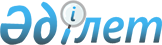 "Қазақ ақпарат агенттiгі" ұлттық компаниясы" акционерлiк қоғамын дамытудың 2005-2007 жылдарға арналған жоспарын бекiту туралыҚазақстан Республикасы Үкіметінің 2005 жылғы 21 қыркүйектегі N 932 Қаулысы

      "Қазақстан Республикасының әлеуметтік-экономикалық дамуының орта мерзiмдiк жоспарларын әзiрлеудің epeжeciн бекiту туралы" Қазақстан Республикасы Yкiметiнiң 2002 жылғы 14 маусымдағы N 647  қаулысына  сәйкес Қазақстан Республикасының Yкiметi  ҚАУЛЫ ЕТЕДI: 

      1. Қoca беріліп oтырған "Қазақ ақпарат aгенттігі" ұлттық компаниясы" акционерлiк қоғамын дамытудың 2005-2007 жылдарға арналған жоспары бекiтiлсiн. 

      2. Осы қаулының орындалуын бақылау Қазақстан Республикасы Премьер-Министрінің орынбасары - Қазақстан Республикасының Индустрия және сауда министрi С.М.Мыңбаевқа жүктелсiн. 

      3. Осы қаулы қол қойылған күнінен бастап қолданысқа енгiзiледi.        Қазақстан Pеcпубликасының 

      Премьер-Министрі Қазақстан Pеcпубликасы  

Үкіметінің        

2005 жылғы 21 қыркүйектегі 

N 932 қаулысымен    

бекітілген        

  "Қазақ ақпарат агенттiгі" ұлттық компаниясы" акционерлiк қоғамын дамытудың 2005-2007 жылдарға арналған жоспары Мазмұны  

  1-бөлiм. Ұлттық компанияның жай-күйі мен даму 

перспективалары туралы баяндама  

  1. Кірiспе       "Қазақ ақпарат aгeнттігі" ұлттық компаниясы" (бұдан әрі - Компания) акционерлiк қоғамының даму жоспары "Қазақстан Республикасының әлеуметтiк-экономикалық дамуының орта мерзiмдi жоспарларын әзiрлеудiң ережесін бекiту туралы" Қазақстан Республикасы Үкiметiнiң 2002 жылғы 14 маусымдағы N 647  қаулысын  орындау үшін әзiрленген. 

      Компания "Қазақстан Республикасы Мәдениет, ақпарат және  қоғамдық келісім министрлігінің "Қазақ ақпарат aгeнттігі" (бұдан әрі - ҚазААГ) Республикалық қазыналық кәсіпорнын қайта ұйымдастыру туралы" Қазақстан Республикасы Yкіметiнің 2002 жылғы 8 қарашадағы N 1186  қаулысымен  жарғылық капиталына мемлекет жүз пайыз қатысатын ашық акционерлiк қоғам ретiнде құрылды. Қазақстан Республикасы Қаржы министрлігі Мемлекеттiк мүлiк және жекешелендіру комитетiнiң 2002 жылғы 20 желтоқсандағы N 250 бұйрығымен бекiтiлген Жарғысына сәйкес Компанияның миссиясы - елдiң сыртқы және ішкі саясатын ақпараттық қолдауды жүзеге асыратын ұлттық ақпарат агенттігін қалыптастыру, әлемдiк ақпараттық кеңiстiкте Қазақстанның оң имиджін қалыптастыру және қолдау болып табылады. 

      Ақпараттық қызметтер нарығында Компания қызметi 80 жылдан астам уақыт өз қызметiн жүзеге асырған және республиканың бiрден-бiр мемлекеттік ақпарат агенттiгi болып табылған бұрынғы ҚазААГ (бұрынғы - ҚазТАГ) жұмысының бағытын жалғастыруда және дамытуда. 

      Компания ҚазААГ-тың құқықтық мұрагерi бола отырып, өз қызметiнің негiзгi бейiнiн сақтап қалды. Компания бүкіл республика бойынша тілшілер пункттерінің кең тарамдалған желiсіне ие, бұл Қазақстанның қоғамдық-саяси, экономикалық және мәдени өмiрінде болып жатқан оқиғалар туралы жедел әрі ақиқатты ақпарат ұсынуына мүмкiндiк бередi. Сондай-ақ, Нью-Йоркте, Брюссельде, Мәскеуде, Пекинде, Ташкентте және Бішкекте шетелдiк тiлшілер пункттерi бар. 

      Құрылтай құжаттарын "Акционерлiк қоғамдар туралы" Қазақстан Республикасының 2003 жылғы 13 мамырдағы  Заңының  талаптарына сәйкес келтiру мақсатында атауының ашық акционерлік қоғамнан акционерлік қоғамға өзгеруiне байланысты Компания 2004 жылғы 28 шiлдеде Астана қаласы бойынша Әділет департаментінде қайта тіркеуден өтті. 

      Компанияның жарғылық капиталының мөлшері 45950000 (қырық бес миллион тоғыз жүз елу мың) теңгенi құрайды. 

      Жарғылық капиталы 45950 (қырық бес мың тоғыз жүз елу) дана жай атаулы акцияларға бөлінген, әр акцияның номиналдық құны 1000 (бір мың) теңге. 

      Компания өз құрамында жеке құрылымдық бөлiмшесi бар (Алматы қаласында бюро) бiр орталықтан басқарылатын бiртұтас заңды тұлға болып табылады. 

      Ұйым құрылымында еншілес компаниялар жоқ. 

      Компанияны басқаруды: 

      басқару органы - Директорлар кеңесi (Қазақстан Республикасы Yкiметінің 2002 жылғы 25 қыркүйектің N 1051  қаулысымен  бекiтілген); 

      атқарушы органы - президент жүзеге асырады. 

      Компанияны корпоративті басқарудың қазiргі моделi функционалдық мiндеттердiң ұтымды бөлiнуiн және Компания қызметiнiң ерекшелiгiн ескере отырып, барлық құрылымдық бөлімшелердiң өзара іс-қимылын қамтамасыз етудi көздейдi. 

      Компанияның ұйымдық құрылымының қазіргі моделi компанияның негізгі қызметінің ерекшелiгiн ескере отырып анықталды. Компания қызметiнiң негізгі өнiмi - ақпараттық қызмет көрсету болып табылады. Ақпараттық өнiмдi қалыптастыру және iске асыру функцияларды ұтымды бөлу мен өндiрiстiк тiзбенiң әрбiр буынының үйлесiмдiлігіне байланысты. 

      Өндiру процесiнің бастапқы кезеңi ақпараттық өнiмдердi шығарудың базалық негiзiн құрайтын материал жинау болып табылады. Материалдың сапасы мен көлемi тiлшілер желiсiнiң деңгейi мен аумақтық қамтылуына, сондай-ақ жұмыс iстейтiн тілшілердiң біліктілiгі мен кәсіби шеберлiктерiне тiкелей байланысты. Компанияның әлемдiк ақпараттық кеңiстіктегi қызмет аясын кеңейту тарамдалған шетелдiк тілшілер желісінің болуын талап етедi. 

      Екiнші кезең - ұсынылған материалдарды өңдеу мен iрiктеудi, оны iске асыру үшін дайын өнiмге айналдыруды қамтиды. Көрсетiлген жұмысты бас редакциялар, сондай-ақ ұйымдық құрылымның екiншi блогы болып табылатын тақырыптық жаңалықтар қызметтері жүзеге асырады. 

      Үшінші кезеңде дайын өнімдi iске асыру мен ақпарат нарығында жылжыту жүзеге асырылады. Өнiмдi iске асыру процесi, өзiне сондай-ақ оны жiктеп бөлу әрі компания қызметiн жоғары тұтынушылық сұраныспен сипатталатын түйiндi бағыттарға бағдарлау үшін маркетингтiк зерттеулер жүргiзудi, ақпараттық өнiмдi тұтынушылардың нысаналы топтарын, пайдаланушылар шығарылған өнімге қоятын негiзгi талаптарды анықтауды қамтиды. 

      Осы кезеңде Компанияның ұйымдық құрылымының үшінші блогы жұмысқа тартылады. Сонымен қатар, үшінші блоктың мiндеттерiне өндiрiс процесіне тартылған барлық құрылымдар жұмысын техникалық және ұйымдастырушылық қамтамасыз ету кіреді.                    Компанияның ұйымдық құрылымы                           _________________ 

                         |  Президент      | 

                         |_________________| 

                          |               | 

             ______________               _____________ 

            |  Ақпараттық  |             |  Экономика  | 

            |   жөніндегі  |             |   жөніндегі | 

            |   вице-      |             |   вице-     | 

            |   президент  |             |   президент | 

            |______________|             |_____________| 

             |                            |           | 

             |                            |           | 

    _____________            ______________          _____________ 

   |    Бас      |          |   Ақпарат    |        |   Қаржы-    | 

|--|  редактор   |       |--|  жетекшісі   |     |--|  экономика  | 

|  |             |       |  |              |     |  |   бөлімі    | 

|  |_____________|       |  |______________|     |  |_____________| 

|   _________________    |                       |   _____________ 

|  |  Ақпараттық-    |   |                       |  |   Жарнама   | 

|  |  анықтамалық    |   |   ______________      |--|маркетингтеу | 

|--| қамтамасыз ету  |   |  |Құқықтық  және|        |    бөлімі   | 

|  |  редакциясы     |   |  |ұйымдастырушы-|        |_____________| 

|  |_________________|   |--| лық-кадрлар  | 

|                        |  |жұмысы бөлімі | 

|   _________________    |  |______________| 

|  |Алматы қаласында-|   | 

|--|  ғы тілшілер    |   | 

|  |     бюросы      |   | 

|  |_________________|   |   _____________ 

|   _________________    |  |Компьютерлік | 

|--|Қазақ редакциясы |   |  |жүйелер және | 

|  |_________________|   |--|  байланыс   | 

|                        |  |   бөлімі    | 

|                        |  |_____________| 

|   _________________    | 

|--| Орыс редакциясы |   | 

|  |_________________|   |   ____________ 

|                        |  | Әкімшілік- | 

|   __________________   |  | шаруашылық | 

|--|Ағылшын редакциясы|  |--|   қызметі  | 

|  |__________________|  |  |____________| 

| 

|   _________________ 

|--| Ақпараттық жоба-| 

|  | лар редакциясы  | 

|  |_________________| 

| 

|   _________________ 

|--|Үкімет веб-сайты-| 

|  | ның редакциясы  | 

|  |_________________| 

| 

|   _________________ 

|  | Талдамалық мате-| 

|__| риалдарды дайын-| 

|  | дау редакциясы  | 

|  |_________________| 

| 

|   __________________ 

|  |  Компьютерлік    | 

|  |дизайн, сурет және| 

|  |  аудиовизуальды  | 

|__|    ақпараттар    | 

   |     бөлімі       | 

   |__________________|       Жоғарыда көрсетілген Компанияның жұмысын ұйымдастыру схемасы әрбiр буынның жұмыс iстеуiнiң тiкелей және керi тәуелдiлігін көрсетедi. 

      Әрбiр құрылымдық бөлiмшенiң жолға қойылған жұмысын қалыптастыру маңызды құрамдас бөліктiң бiрi болып табылады. 

      Корпоративтік басқарудың басты функциясы акционер мен тұтас алғанда қоғам мүдделеріне Компанияның жұмыс iстеуiн қамтамасыз ету болып табылады. 

      Компанияның қаржылық қызметі 2005-2007 жылдар кезеңiнде біртіндеп тұрақты нарықтық қызметке көшуден туындайды. 

      Компания менеджментінің өнiмдiк ақпараттық бағыттарды әртараптандыруға иек артуының негiздi екенін көрсете отырып, жаңа қызметтерден түсетін кiрiстер озыңқы қарқынмен өсетін болады. 

      Компанияның даму стратегиясын әзірлеу барлық: материалдық, қаржылық, еңбек ресурстарын, озық технологияларды тиiмдi бөлудi және пайдалануды, сондай-aқ осы негiзде - нарықта бәсекелестік ортадағы тұрақты жағдайды қамтамасыз етедi.  

  2. Нарықты (қызмет саласын) талдау       2005 жылғы 1 ақпандағы ресми мәлімет бойынша республикада 2116 бұқаралық ақпарат құралы жұмыс iстейдi, олардың 490 - мемлекеттiк, 1626 - мемлекеттік емес ақпарат құралдары. Салалық бөліністегі БАҚ бөлінiсi мынадай: 1327 газет, 591 журнал, 147 телекомпания мен телерадиокомпания, 40 радиостанция және 11 ақпараттық агенттік. 

      Ақпарат нарығында Компанияның тiкелей бәсекелестері болып табылатын бiрнеше ірі ақпараттық агенттiк бар. Олардың ішінде: кең тарамдалған халықаралық тiлшілер желiсi бар "Интерфакс-Қазақстан", "Итар-ТАСС", "Рейтер" агенттіктерi. "Каzakhstan Тоdау", "Кода" және тағы да басқа бiрқатар ұсақ ақпараттық агенттіктер бар. Ақпарат нарығындағы бәсеке деңгейін жоғары деп бағалауға болады. 

      Бұл ретте, бәсекелестердiң нарықтың біршама ұқсас сегменттерiне (БАҚ, мемлекеттік органдар, ірі компаниялар) жұмыс істейтінін және икемдi тариф саясатын (өнiмдi iске асыру ұйымның бюджетiне қарай қойылған баға бойынша жүзеге асырылады) пайдаланатындықтарын атап өту қажет. 

      Бүгінде Компанияның өнімiн жаздырып алушылардың 35,2% - БАҚ, 17,6% - мемлекеттiк органдар мен ұйымдар, 43,5% - кәсіпорындар, 3,5% - жоғары оқу орындары құрайды. Бұл ретте алдын ала жүргізілген зерттеулердiң нәтижелері бойынша Компанияның ақпарат нарығындағы үлес салмағы - 15-20% құрайды. 

      Ақпарат нарығындағы қатысу үлесінің аз болуы Компанияның тек 2002-2003 жылдар ішінде ғана халықаралық ақпарат нарығына белсендi қатысушыға айналуымен түсіндіріледі, осыған байланысты тұрақты клиенттiк базаны толықтыру, Компания өнiмiнiң таратылу аймағын кеңейтудi жолға қою процесi жүруде. Осы тұрғыдан алғанда Компанияға жаңа клиенттер іздеу; тұрақты клиенттермен жеке жұмыс істеу (жеңілдікті кезеңдер жүйесi, дербес көзқарас) жөнiнде жұмыстар жүргізіліп отыр. Мемлекеттiк тiлде басып шығарылатын немесе хабар тарататын бұқаралық ақпарат құралдарын қолдау бағдарламасы шеңберiнде мемлекеттік тiлде шығарылатын бұқаралық ақпарат құралдарына қатысты 50% шегерім ұсыну тәжірибесі жалғастырылады. Мемлекеттік органдарды қоса алғанда, нарықтың басқа да қатысушыларына қатысты ақпаратты ақылы негiзде ұсыну практикасы даму алады. 

      БАҚ-тың 40-70% құрайтын iрi өкiлдерi, яғни мыналар "Хабар" агенттігі" АҚ, "Қазақстан" РТРК" АҚ, "Рахат-TB" медиа-холдингi, "Казахстанская правда" республикалық газетi" ААҚ, "Егемен Қазақстан" республикалық газетi" ААҚ, "Алма-Медиа" БҮ" және т.б. Компанияның негiзгi клиенттерi болып табылады және келешекте де қала береді. 

      Негізгі жазылушылар қатарында екiншi болып мемлекеттiк басқару органдары (орталық және жергіліктi) - 30-50% тұр. 

      Iрi кәсiпорындар, сондай-ақ жоғары оқу орындары мен кiтапханалар да - 20-30% маңызды клиенттер болып табылады. 

      Жоғарыда атап өтiлгенiндей Компания толық мемлекеттiк тiлде шығарылатын немесе хабар тарататын БАҚ-қа, сондай-ақ өңiрлiк бұқаралық ақпарат құралдарына орасан зор назар аударады. 

      Компания өзара тиiмділік негiзiнде басқа елдердiң осындай ақпарат агенттiктерінің бiрқатарымен ынтымақтастық орнатып отыр. Олардың ішінде: ИТАР-ТАСС, "МТИ-Венгрия" АА, "Хinhuа" ҚХР АА, "УкрИнформ" АА, "Кабар" Қырғыз ақпарат агенттігі, "Белта" Беларусь Республикасының ақпарат агенттігі, "Ташкент" АА, Молдавияның ақпарат агенттігі, АзерТАГ және т.б. ақпараттық агенттiктер бар.  

  3. 2002-2004 жылдардағы өндiрiстiк-қаржы қызметiн талдау  

  Параграф 1. 2002-2003 жылдардың қорытындылары       Компанияның 2002-2003 жылдардағы өндiрiстiк-қаржы қызметінің нәтижелерi бойынша мынадай кiрiстер серпінi қалыптасты: (1-кесте)     1-кесте 

             2002-2003 жылдардағы кiрiстер құрылымы: 

                                                  (мың теңге)       1-кестенің мәліметтерiнен 2002-2003 жылдары Компания қызметінің негiзгі түрі үлестік көрінicі 90% құрайтын ақпараттық қызметтер көрсетуді ұсыну болғаны көрiнiп тұр. 

      Маңызды фактілердiң бiрi - Компанияның 2002-2003 жылдары ақпараттық қызмет көрсетулердi ұсыну жөнiндегi мемлекеттік сатып алу конкурсын жеңiп алғандығын атап өту қажет. Атап айтсақ, 2002 жылы мемлекеттiк тапсырыстың сомасы 18 млн. теңгенi, 2003 жылы - 74,9 млн. теңгені құрады, бұл Компанияның өндiрiстiк және қаржылық қуатының өсу қарқынын көрсетедi. Компанияны дамытуға және жарақтандыруға 2003 жылы қосымша 75,1 млн. теңге бөліндi, бұл оның негiзгi қорларын толықтыруда көрініс тапты. 

      2002 жыл көрсеткіштерiмен салыстырғанда 2003 жылы кiрiстiң - 100907 мың теңгеге дейiн, яғни, 78 892 мың теңгеге немесе 358 %, оның ішінде қызметтiң негiзгi түрі бойынша - 79 852 мың теңгеге немесе 403% өскені байқалады. 

      Бұл өсiм бірінші кезекте, өндiрiс көлемiнің ұлғаюымен, тұтынушылар санының өсуімен сипатталады, ал бұл тиісінше Компания бюджетінің шығыс бөлiгiнiң артуына да әсер eттi. 

      2002-2003 жылдар кезеңiнде Компания шығыстары абсолюттiк мәнінде 78 946 мың теңгеге немесе 332% өстi. Бұл ретте шығыстың өсу қарқыны 2002 жылмен салыстырғанда 2003 жылы шығыстар өсiмiнiң қарқынынан 7,8% асты.       2-кесте 

                2002-2003 жылдардағы шығыстар 

                                             (мың теңге)       Ақпараттық өнiмдер өндiрiсiнiң өсуiн жандандыру, жаздырып алушылар санын өсiру жөніндегi қабылданған шаралар, ұсынылатын өнім сапасын көтеру, тілшілер желісін одан әрі ұлғайту шаралары - Компанияның белгілі бір нәтижелерге қол жеткiзуiне мүмкiндік берді. 

      2002 және 2003 жылдардағы өндiрiстiң көрсеткіштерiн салыстырған кезде өндiрiстiк өнімнің жалпы көлемiнде шетелдiк редакцияның үлесінің өскендігін айтуға болады (1-сурет). Компания жаңалықтардың ағылшын тілінде шығуына ерекше көңiл бөлетіндігін осы фактi айғақтайды, бұл Компанияның халықаралық геоақпараттық кеңістіктегі ықпалдастыққа ұмтылуына маңызды рөл атқарады.       1-сурет. 2002-2003-жылдары редакциялар бойынша айына шығарылған өнімдер (жаңалықтар) көлемінің диаграммасы        (суретті қағаз мәтінінен қараңыз)       Компанияның өндірістік қуатының өсуін егжей-тегжейлі қарау кезінде шығарылатын жаңалықтардың өнімдік саны 2003 жылы 2002 жылмен салыстырғанда абсолюттік мәнінде жылына 15204 немесе 83,4%-ға өскен (2-сурет).       2-сурет Ақпараттық қуаттың өсу қарқыны* 

      (1900 баспа белгiсi болғандығы жаңалықтардың орташа көлемінде 

  ай сайын шығарылған жаңалықтар көлемі) 

 ________________________ 

      * Ескерту: ақпараттық қуатты есептеуде фотоматериалдар 

өндірісі есептелген жоқ         (суретті қағаз мәтінінен қараңыз)        Компанияның 2002 жылғы ақпараттық қуатының көрсеткiштерi       - күніне орта есеппен А2-78 жаңалықтар форматының 4,21 газет бетi (1900 таңба) 

      - айына орта есеппен 82,28 бет - 1 520 жаңалық 

      - жылына 988 бет - 18 240 жаңалық        Компанияның 2003 жылғы ақпараттық қуатының көрсеткiштерi       - күніне орта есеппен А2- 139 жаңалықтар форматында 7,5 газет бетi (1900 белгi) 

      - айына орта есеппен 150,9 жол - 2 787 жаңалық 

      - жылына 1811 жол - 33 444 жаңалық       Алайда, өндiрiстiк қуаттар қарқыны бiршама өскенiмен, талдау жүргізіліп отырған кезеңде Компания рентабельдiлiктiң межелі деңгейiне шыға қойған жоқ, яғни оның төлем жасау қабілетiн, қаржылық тұрақтылығын және қарыз қаражатын қайтара алуының ықтимал мүмкiндiгiн сипаттайтын көрсеткiштерi қаржылық қатынастардың барлық қатысушыларының экономикалық мүдделерiн тиiмдi iске асырудың кепiлi бола алатын деңгейге жете алған жоқ. 

      Төменде келтiрілген кестеден Компанияның қаржылық жағдайын нығайту жөніндегі оң үрдiсті байқауға болады. Мысалы, 2002 жылмен салыстырғанда 2003 жылы ақша қаражатының көлемi 4,4 есе өстi, оның өсуi ақшалай қаражаттың мөлшерімен және қысқа мерзiмдi мiндеттемелер сомасымен өзара байланысты. Бұл ретте ағымдағы активтердiң ағымдағы мiндеттемелерге арақатынасы ақша түсiмдерiнiң шамалы ғана бөлiгiн қамтитынын атап өту қажет, сондықтан да Компания теңгерімiнiң өтiмділігін талдау шамалап берiлiп отыр.      3-кесте 

                       Өтімдiлiк көрсеткішi       Дегенмен, Компания құрылған уақыттан бepгi 2 жылда белгiлi бip қаржылық нәтижелерге қол жеткiзгенiн атап өту керек: негiзгі құралдарды сатып алу және жаңарту есебiнен материалдық техникалық база күшейтiлдi, шығарылатын өнiмнiң көлемi ұлғайтылды, ұсынылатын өнiмдердiң түр-түрi жақсартылды, өңiрлердегi және шет елдердегі тiлшiлер желiсi кеңейтілдi.     4-кесте 

                    Негiзгi құралдар 

                                            (мың теңге)       Талдау жүргiзiлiп отырған кезеңде негiзгi қаражаттардың жиынтық өсiмi 13 еседен астам өсті, сондай-ақ Компанияның қолданыстағы негiзгi құралдарының да үлесi артты, тиiсiнше негiзгi қорларды жаңартуға байланысты негiзгi құралдардың тозу коэффициентi азайды. 2003 жылы Компания өзiнiң активтерiн едәуір жаңартты: қазiргi заманғы компьютерлiк техника, фотожабдықтар, басқа да негізгі құралдар сатып алынды. Ескiрген құрал-жабдықтар, жиhаздар қазiргi заманғы әрі эргономикалық тиiмдiлерiмен ауыстырылды. Осының барлығы өнiмнiң өндiрiсiне де оның сапасына да оң әсер етуде.       3-сурет. 2002-2003 жылдардағы негізгi құралдардың өзгеру 

диаграммасы         (суретті қағаз мәтінінен қараңыз)       Көптеген сипаттамалар бойынша белгілі бiр оң өсiм болғанымен, Компания өзiнiң бастапқы даму кезеңiнде мемлекеттiң қолдауынсыз (2003 жылы дамуға және жарақтандыруға 75,1 млн. теңге бөлiндi) өзінің қуатын бiртiндеп арттырып келе жатқан бәсекеге қабiлеттi iрi ақпараттық агенттiк ретiнде оны сипаттайтын нәтижелерге қол жеткiзуi қиын болар едi.       2002-2003 жылдары салықтық аударымдар ретiнде мынадай төлемдер жүргізілді.    5-кесте 

            2002-2003 жылдардағы салық аударымдары       Компания қызметінің күшті жақтары ретінде серпінді дамып келе жатқан тілшілер желісін, Компанияның адами қорын (кадр персоналын),  сондай-ақ ұлттық ақпараттық агенттік ретіндегі Компанияның мәртебесін атап өту керек. 

      Компания көптеген бұқаралық ақпарат құралдары тұтынатын ресми ақпараттық дерек көздерінің бipi, себебi жеделдік пен шынайылық - Компания жұмысының маңызды өлшемi болып табылады. 

      Қалың оқырманға ұсынылып отырған ақпараттың барлығы орыс, қазақ және ағылшын тiлдерiнде ұсынылатынын атап өту керек. Сондай-ақ, академик Әбдуәли Хайдардың әдiсi бойынша қазақ тіліндегi жаңалықтар латын жазуына ауыстырылып шығып жүр. 

      Компанияның өз мәртебесi мен елдiң ресми тіршілігі туралы хабарларды таратудағы ерекшелігін назарға ала отырып, оларға Компания жұмысында баса назар аударуды қажет ететін бiрқатар мәселелер, әрине бар, мұның өзi Компания рейтингіне әсер ететінi күмәнсiз. Сондай-ақ, мемлекеттік құрылымдардың арасында да, iрi және шағын бизнес саласында да (iскер топтар) Компанияның имиджін көтеруге жеткiлiктi дәрежеде көңіл бөлінбейтiндігін атап өтпеуге болмайды. Бұл жағдайды түзету қуатты жарнамалық науқандардың өткiзілуіне қаражат салуға тікелей тәуелдi болады. Осы мәселе бойынша қазiргi заманғы әзiрлемелердi пысықтау және енгізу қажет, оларды 2005-2007 жылдар ішінде бiртіндеп жүзеге асыру жоспарланып отыр. 

      Бұл peтте, өнiм түрлерінің кеңейiп отырғанын атап өту қажет. Мысалы, 2003 жылы "Таңғы жаршы" ақпараттық топтамасы, "Елеулi оқиғалар, атаулы күндер, есiмдер" күнтізбесi сияқты өнiмдердiң жаңа түрлерi шығарылды.  

  Параграф   2. 2004 жылдың қорытындысы       Қаржы көрсеткішін қалыптастыру барысында 2004 жылғы мемлекеттік тапсырыс сомасының 101,9 млн.теңге мөлшерi ескерілдi (Қазақстан Республикасының Ақпарат министрлігімен жасалған мемлекеттiк сатып алу туралы 2004 жылғы 20 ақпандағы N 38 шартқа сәйкес). 

      Өндiрiстiк-қаржы қызметi қорытындысы бойынша 2004 жылғы жалпы кiрiс 131,7 млн. теңгенi құрап, 2003 жылғымен салыстырғанда 30,5%-ға немесе 30,8 млн.теңгеге көбейген. 

      Шығын 129,7 млн.теңгенi құрайды, оның iшiнде жалпы және әкiмшілік шығындар - 50,2 млн.теңге. 

      2004 жылғы қорытынды бойынша таза кiрiс мөлшерi 1 973 мың.теңге, бiрақ өткен жылдарғы шығын есебiмен (-8 643 мың.теңге) деректер көрсеткіші (-6 670) мың теңгенi құрады. 

      Осы факторларды ескере отырып, Компания 2004 жылы бойынша үлеспайда төлемдерін жүргізбеді. 

      2004 жылғы толықтай қорытынды бойынша Компанияның өндiрiстiк, сонымен қатар қаржылық көрсетілімiнiң өсу бағыты байқалады. Орта есеппен алғанда 2004 жылы ай сайын A2 пішінінде 277,6 баспа бетi шығарылды, бұл 2003 жылмен салыстырғанда (151 баспа бет) 83%-ға немесе 1,83 eceгe көп. 

      Ocы деректер өндірістік процестің тұрақтанғандығы туралы куәландырып, өндіріс көлемiн ұзартады. Компания кiрiсiнiң көбеюi және негiзгi пайдаланушылар шеңберiн кеңеюi болжануда. 

      Компанияның рейтингiсiн көтеру және жазылушылар санын көбейту мақсатында сайтқа өзгертулер енгізiлдi. 2004 жылдың желтоқсаны басында сайт дизайны, баннерлердің орналасуы, қарпі толығымен өзгертілді, клиенттердің фотомұрағатқа кiруi жеңілдетілді, жаңа айдарлар енгiзiлдi. 

      2004 жылдың ішінде Компания қолданыстағы ұстанымдары күшейтілдi, сонымен қатар перспективалы ақпараттық нарықтар анықталды. Осы тұрғыдан алғанда 2004 жылдың бірінші тоқсанында Компанияның рейтингiсiн көтеру бойынша жұмыстар жасалып, орташа есеппен алғанда ол ТМД елдерi мен Ресей аумағындағы 500 ақпараттық агенттiк арасында 40 - 50 орын деңгейiне шығып отыр. Сайтқа кiру мониторингін ескере отырып, 2004 жылы күн сайын Компания сайтына орта есеппен 1500 - 2000 адам кiредi. Деректер бойынша Компания өзiнiң негiзгi бәсекелестерiн озады. 

      2004 жылы ақылы түрде толығымен 116 жазылушы, тегiн - 20 жазылушы және ақпарат ауыстыру негiзінде 4 жазылушы ақпарат алды. Өнiмдi iске асыру процесінде күшті және әлсiз жақтарды анықтау жөнiнде маңызды жұмыс жасалды, мұның өзі болашақта Компания үшін нарықтың неғұрлым маңызды және тиiмдi сегменттеріне бағдар алуына мүмкiндiк бередi. 

      Сонымен қатар, клиенттер базасын сапалы жарнама компаниялары арқылы одан ары кеңейту, сондай-ақ жаңа пилоттық жобалар енгiзу, қосымша маркетингiлiк әзірлемелер жүргiзу көзделуде. Компанияның өндiрiстік қызметін кеңейту шеңберiнде ақпараттық нарықтың жаңа талаптарына жауап беретiн жаңа өнiм түрлерін шығару қарастырылуда.  

  4. Компания, соның ішінде: Қазақстан Республикасының 

индустриялық-инновациялық дамуының 2003-2015 жылдарға 

арналған стратегиясына, мемлекеттік және салалық 

бағдарламаларға сәйкес жүргiзiлетiн iс-шаралар       Компанияның "Қазақстан-2030"  стратегиясына , Қазақстан Республикасының индустриялық-инновациялық дамуының 2003-2015 жылдарға арналған  стратегиясына , мемлекеттік және салалық бағдарламаларға сәйкес жүргiзетiн іс-шаралары, ең алдымен жоғарыда көрсетiлген бағдарламалардың мақсаттары мен міндеттерінің барлығының практикада іске асырылуын ақпараттық қамтамасыз етуден көрiнедi. 

      Қазақстанның индустриялық-инновациялық саясатын жария ету үшiн Компания сайтында 2004 жылдың басында "Индустриялық-инновациялық саясат" баннерi орналастырылды, онда Қазақстан Республикасының индустриялық-инновациялық дамуының тарихына, ағымдағы жай-күйіне және перспективаларына қатысты барлық тақырыптар мен мәселелер көрініс тапты. 

      Бүгiн Компанияның стратегиялық мiндеттер аясы едәуiр кеңейдi. Әртүрлі деңгейдегi iрi ауқымды медиа-жобалар және басқа да жасалған әзiрлемелердi жүргiзу тәжірибесi қоғамның мүдделерi мен "2030-Стратегияның" перспективалық мақсаттарына толық жауап беретін мiндеттердi шешуге объективтi түрде жетелейдi. 

      Компанияның перспективалық мiндеттерінің аясына мынадай жобалар кіреді: 

      1. Астана қаласында болатын ІІ Әлемдiк және дәстүрлi дiндер съезін жан-жақты, тиiмдi және жалпы көлемде қамтамасыз ету үшін жан-жақты ақпараттық дайындық жасау және конфессионалдық тақырыптарды алдын-ала жария ету, Компанияның ақпараттық және ұйымдастырушылық әлеуетiн топтастыру және бiрiктiру. 

      2. Қызмет көрсететiн аппараты бар және бiздiң мемлекетіміздiң қызметінің барлық түрлерi бойынша толыққанды және жан-жақты ақпаратпен әлемдiк және өңiрлiк қауымдастықтың өсіп отырған сұранысын қанағаттандыруға арналған ақпарат ағынымен қамтамасыз етiлген Халықаралық ақпараттық баспасөз орталығы тұлғасында қуатты ақпараттық медиа-құрылым құру. 

      Компания қазақстандық қоғамды алдыңғы қатарлы әлемдiк қауымдастыққа тиiмдi де оңтайлы ықпалдастыруды қамтамасыз ететін толыққанды ақпараттық кеңiстiкке кiрiктiру мәселесi бойынша бастамашы және тұжырымдама әзiрлеудiң белсендi жақтаушысы болғандығын атап өту қажет. Бұл peтте, дамыған елдер бүгiнде постиндустриялық дамудың түпкiлiктi мақсаты ретiнде ақпараттық қоғамның тұжырымдамасын жасау және оны құру проблемаларына баса назар аударып отырғанына қарамастан, ТМД аумағында осы бiр өмiрлік маңызы бар тақырыпқа жеткiлiктi түрде назар аударылмай отыр.  

  5. 2005-2007 жылдарға арналған даму жоспары  

  Параграф   1. Мақсаттары мен мiндеттерi 

(стратегиялық және 2005 жылға арналған)       Компанияның қызметi ақпараттық және насихаттық жұмысты жүргiзудiң әлемдiк стандарттарына сай келуi әрi Қазақстанның демократиялық қоғам ретiнде дамуының көрсеткiштерінің бiрi болуы тиiс. 

      Компания қарқынды дамып келе жатқан ұлттық экономика жағдайында өзiнiң дамуында Қазақстан мен Орталық Азияның өңiрлiк геоақпараттық кеңiстiгiн қалыптастыруға белсендi қатысудың қажеттiлігіне баса назар аударуы қажет. Бұл өзінің техникалық және кәсiби базасын нығайту есебiнен жаңалықтар ағынын алу, өңдеу, жүйелеу және тарату саласында Компанияның коммуникативтік және операторлық мүмкiндiктерiн күшейтудi бiлдіредi. 

      Экономиканың көтерiлуiмен, іскерлiк белсенділіктің жандануымен сипатталатын қолайлы макроэкономикалық факторлар ақпараттық қызметтерге деген көтеріңкі сұранысты қалыптастырды және болжамды кезеңде ақпараттық қызметтер нарығының серпінді дамуын көздейді. 

      Қазақстанның әлемдік және өңiрлік аренасындағы геосаяси белсенділігінiң артуы неғұрлым елеулі факторға айналуда. Қазақстанның бiтiмгершілік және ықпалдастық қызметке белсене қатысуы ақпарат алмасудың неғұрлым тиiмдi әрi ахуалға барабар нысандары мен тетiктерiн iздеуге мәжбүрлейдi. Сонымен қатар, әлем жұртшылығының Орталық Азия мен Каспий өңiрi сияқты Еуразияның маңызды геостратегиялық ауданына назары артып отырғанын да ескеру керек, ал Қазақстан Республикасы оның құрамдас және өте маңызды бөлiгi болып табылады. 

      Осы тұрғыдан алғанда, мемлекеттiң және қазақстандық қоғамның оң имиджiн көтермелеу мен оны қолдау шеңберiнде ұлттық қана емес, сондай-ақ өңiрлік (орталық азиялық немесе каспийлік) ауқымдағы қуатты, тарамдалған әрi жедел ақпарат тарататын агенттiк құру неғұрлым көкейкестi міндет болып табылады. 

      Қазақстан Республикасы және орталық Азия мен Каспий өңiрiнiң ақпараттық қажеттіліктерiн қамтамасыз ететiн, ақпарат aлу, беру және өңдеу саласында жоғары ақпараттық технологияларды қолдана отырып жұмыс iстейтiн мықты тілшілеp желiсi бар ақпараттық-талдау агенттігін қалыптастыру Компанияның 2005-2007 жылдар кезеңiне арналған маңызды мақсаттарының бiрi болып табылады. 

      Компанияның алдағы кезеңге арналған мiндеттерi мыналар болып табылады: 

      1. Дамудың бизнес-бағдарлық стратегиясын қалыптастыру және iске асыру; 

      2. Ақпараттық өнiмнің бәсекелестiк қабiлетін арттыру; 

      3. Ақпараттық және техникалық инфрақұрылымды жетілдiру; 

      4. Ақпараттық материалдардың сапасын жақсарту; 

      5. Қазақстанның резиденттерiне және шетелдiк тұтынушыларға жаңалықтар ақпаратын жеткізудi жедел әрi толық ауқымды сервиспен қамтамасыз ету; 

      6. Тілшілер желісiн кеңейту, сондай-ақ республика iшiндегi және шет елдердегі тілшілер пункттерінің қызметiн жақсарту үшін жағдай жасау; 

      7. Компанияның қызметiн қаржылық сауықтандыру жолымен компания қызметiнiң қаржылық-экономикалық көрсеткiштерiн жақсарту.  

  Параграф   2. Алға қойылған мiндеттерге қол жеткiзудің 

жолдарын таңдау       Алға қойылған мiндеттерге қол жеткiзудi iс-шаралар кешенiн iске асыруды мынадай жолмен жүзеге асыру көзделіп отыр: 

      1. Ақпараттық агенттiктер мен өндiрiлетiн ақпараттық материалдарға қойылатын қазiргi заман талаптарын ескере отырып Компания қызметкерлерiне еңбекақы төлеудiң жүйесiн жетiлдiру; 

      2. Мамандандырылған бағдарламалық қамтамасыз етудi, электронды СD-жеткiзушiсiн, сондай-ақ мерзiмдiк ақпараттық-талдамалық басылымдарды қамтитын ақпаратты шолу, бағдарлау, өңдеу, талдау және сақтау жөнiндегi ақпараттық өнiмдер кешенiнiң корпоративтi клиенттерге арналған ақпараттық-талдамалық қызмет көрсетудiң топтамасын әзiрлеу; 

      3. Ұялы ұтқыр байланыс желілерімен тарату үшін ақпараттық өнiмдердiң WАР-версияларын әзiрлеу. Осы технологияның қарапайымдылығы және кең таралуы ұялы телефонның иесiне неғұрлым маңызды жаңалықтарды қарап шығуына мүмкіндік бередi. Ұялы телефондардың интернетке қосылған нарығының кеңеюiн ескере отырып, оларды пайдаланушы жеке клиенттер санын арттыру көзделіп отыр; 

      4. Интернет арқылы және Компанияның электрондық сайтының пластикалық карточкаларын пайдаланып, ақпараттық материалдарға ақы төлеу үшiн электронды коммерцияның бағдарламалық модулін құру; 

      5. Тиiстi құрылымдық бөлімшені құру, сондай-ақ қоғамдық-саяси өмiрдiң неғұрлым өзектi салаларындағы ақпараттық бағыттарды мамандандыру жолымен Компания қызметiнiң талдамалық бағытын дамыту; 

      6. Кәсіпорынды басқарудың бiрыңғай жүйесiн - бизнес-шешімдердiң және ұйымды басқарудың бiрiктiрiлген тұғырнамасын енгiзу жолымен қаржы, өндiрiс және бухгалтерлiк есеп салаларында есепке алуды, кадрларды басқару, сатылған өнiмдердiң сапасын талдау мен олардың деңгейiн болжау, ақпараттық өнiмдер шығарылымын бағалауды автоматтандыру; 

      7. Республика өңiрлерiндегi және шет елдердегi негiзгi ақпарат көзi болып табылатын тілшілер пункттерінің материалдық-техникалық жарақталуын жақсарту. Тiлшiлер пункттерiн қазiргi заманғы компьютерлік, фото және коммуникациялық жабдықтармен жабдықтау, сондай-ақ өңірлік тiлшiлердiң ұтқырлығы мен жеделдiгiн едәуiр дәрежеде арттыруға мүмкiндiк беретiн Интернет желісiне қашықтан қол жеткiзудi қамтамасыз ету; 

      8. Жергілікті және магистральдық желiлер жүктемесінің шамадан тыс артуы қаупімен қабаттасатын өндiрiстік қуаттарды шексiз пайдалануды болдырмай, ақпаратты тұтынушыларға жедел әрi бастапқы жеткiзудің технологиялық мүмкiндiктерiн кеңейту. Осыған байланысты Компанияның интернет-арналарының өткiзгіштiк қабiлетін ұлғайтып, жақсарту және деректердi берудiң жергілікті құрылымын жетiлдiру; 

      9. Шығыстарды оңтайландыру, өндiрiстік шығындарды азайту, кредиторлық және дебиторлық берешектердi қайта құрылымдау жолымен Компанияны сауықтыру рәсімін жүргізу; 

      10. Таяу және алыс шет елдермен тәжірибе алмасуды ұйымдастыру арқылы қызметкерлердiң біліктілігiн арттыру; 

      11. Негiзгi тұтынушылық көңiл-күйдi, нарық басымдықтарын, баға стратегиясын, сондай-ақ Компанияның бизнес-стратегиясын дамытудың ықтимал жолдарын зерделеу жөнiнде маркетингтiк зерттеулер жүргізу; 

      12. Негiзгi емес тапсырысшыларға арналған мамандандырылған ақпараттық қызметтер көрсету саласында қызмет көрсету аймағын кеңейтуден қосымша кiрiс алу; 

      13. Менеджменттiң қазiргi заманғы деңгейiн қамтамасыз ету, консультанттар тарту, әріптес ұйымдармен өзара iс-қимыл жасау; 

      14. Инвестициялық жобаларды iске асыру, Компания құнының өсуiн қамтамасыз ету.  

  Параграф   3. Компания жоспарлаған Қазақстан Республикасының 

индустриялық-инновациялық дамуының 2003-2015 жылдарға 

арналған стратегиясын, мемлекеттік және салалық 

бағдарламаларды іске асыру жөніндегі іс-шаралар       Компания қызметiн әртараптандыру Қазақстанның индустриялық-инновациялық дамуының 2003-2015 жылдарға арналған стратегиясының негiзгi мақсаттары мен мiндеттерiн ақпараттық қамтамасыз ету және оларды практикада iске асыруға жәрдемдесу жөнiндегi жедел бағдарламаны қабылдауды білдіредi. 

      Қазақстанның индустриялық-инновациялық дамуының 2003-2015 жылдарға арналған стратегиясының негiзгі мақсаттары мен мiндеттерiн ақпараттық қамтамасыз ету және оларды практикада iске асыруға жәрдемдесу жөнiнде Компания ақпараттық нарықта қолданылатын, мысалы, онлайн технологиялары сияқты, прогрессивтiк технологияларды пайдалануға ұмтылады. 

      Ақпараттық ресурстарға қол жеткiзудiң ең қолайлы әрі технологиялық тәсілі - жаңалық тарататын агенттіктерге ақпаратты, ақпараттық өнiмдердi жинау, сақтау, өңдеу және жариялаудың тиiмдi тетiктерiн ұсынатын Интернет болып табылатыны белгілі. Интернеттiң онлайндық сипаты жариялаудың дәстүрлi тәсілдерін кемшілiктерiнен құтылуға мүмкiндiк бередi. Онлайн технологиялары жаңалық және талдау өнiмдерiн жариялаудың дәстүрлі тәсілдерiн жоққа шығармайды, тек оларды ұтымды толықтыруға қабiлетті. 

      Онлайн технологияларын игеру: 

      оқырманмен жеке жұмыс iстеуге; 

      оқырманмен керi байланыс орнатуға, интерактивтiлігі - сауалнамалар жүргізуге және олардан жауап алуға; 

      ұсынылып отырған ақпараттық өнiмдер мен қызметтердің (жаңалықтар мен iздеу қызметі) аясын кеңейту мүмкiндiгiне; 

      оқырмандар санын арттыруға; 

      ақпаратқа қол жеткізудiң қолайлығы сияқты сапалық және сандық нәтижелерге қол жеткiзуге көмектеседi. 

      Индустриялық-инновациялық даму стратегиясын ақпараттық қамтамасыз ету және оны қолдау шеңберiнде Компания тарабынан ағымдағы жылы әзiрленiп, Компанияның  www.inform.kz.  ресми сайтына енгiзiлген "Индустриялық-инновациялық даму стратегиясы" жобасын одан әрi жетілдiру мен оңтайландыру жөнiнде шаралар қабылданды. Бұл Қазақстанның индустриялық-инновациялық даму стратегиясының тарихына, ағымдағы жай-күйi мен оны iске асыру перспективаларына қатысты барлық аспектілер туралы толық және егжей-тегжейлi мағлұмат алуға болатын кеңейтiлген дерекқор құруға да қатысты.  

  Параграф   4. Өнiм (жұмыстар, қызметтер көрсету) өндiрудiң даму серпiнi       Ұлттық компанияларды дамытудың үлгi жоспарына сәйкес (1-6 нысандары бойынша) әзiрленген 2005-2007 жылдарға арналған даму жоспары, ең алдымен ақпараттық агенттiктер көрсететiн ақпараттық қызметтер нарығындағы қазiргi тұғырын сақтауды, сондай-ақ Компанияның дамуына, әсiресе оның қызметін коммерцияландыру саласында дамуына алғышарттар жасауды көздейдi. 

      Сонымен бiрге, 2005 жылы кірiсті, негізінен, мемлекеттiк ақпараттық саясатты жүргiзуге арналған мемлекеттiк тапсырыстың көлемiн арттыру жолымен ұлғайту көзделедi. Бұл елдiң ішкi және сыртқы саясатын ақпараттық қолдаудағы Ұлттық компанияның стратегиялық рөлiмен, сондай-ақ әлемдiк ақпараттық кеңістікте Қазақстанның оң имиджiн қалыптастыру және нығайтумен байланысты. 

      Алдағы кезеңдерде маркетингтің жаңа тұжырымдамасын енгiзу, ағымдағы шығыстар құрылымын түбегейлі өзгерту, негiзгi қорларды техникалық тұрғыдан қайта жарақтандыру және ақпараттық материалдардың сапасын жақсарту есебiнен клиенттер тобын кеңейту, ұсынылатын өнiмдердiң сапасы мен санын арттыруды жүзеге асыру көзделедi. 

      Бұл ретте, 2005 жылы ақпараттық өнімдердiң мынадай түрлерiн iске асыру есебiнен қызметтiң негiзгi түрiнен коммерциялық кiрiс aлу жоспарланған: 

      1. "Таңғы жаршы". 

      2. "Елеулі оқиғалар, атаулы күндер, есімдер" оқиғалар күнтiзбесi (ай сайын). 

      3. "Елеулі оқиғалар, атаулы күндер, есiмдер" оқиғалар күнтiзбесi (жылдық). 

      4. "Қазақпараттың" жаңалықтар таспасы. 

      5. "Ресми жаршы". 

      6. "Қазақстан-Бизнес". 

      7. "Қазақпарат Анонс" алдағы аптадағы оқиғаларды алдын ала жария ету күнтiзбесi. 

      8. "Қазақпарат-Фото" фотожаңалықтар таспасы. 

      2006 жылғы қолданыстағы ақпараттық өнiмдермен қатар, ақпаратты материалдармен жұмыс iстеудiң едәуiр кең функционалдық мүмкіндіктеріне ие өнімдердiң жаңа түрлерi ұсынылатын болады. Бұл ретте ақпараттық материалдардың сапасын жетілдіру, қызметтiң талдамалық бағытын дамыту жөнінде алдын ала қабылданып жатқан шараларды ескере отырып, жазылатын оқырмандардың санын шамамен 30%  арттыру көзделуде. Сөйтiп, негiзгi қызметтен түсетін кiрiс көлемiн 2004 жылғы 129,5 млн. теңгеден 2006 жылы 227 млн. теңгеге дейiн өсiру жоспарланып отыр. 

      Ұйымның шаруашылық қызметiнiң барлық жақтарын, олардың жетістіктері мен кемшiлiктерiн жалпылама түрде бейнелейтін өнімнің өзіндiк құнын төмендету дамудың түйiндi міндеттерiнің бiріне жатады. 

      Компания қызметiнiң негiзгi бiр түрi - жаңалықтардың ақпараттық таспаларын шығару екені белгiлi, ал ақпараттық өнімнің құрылымы жағынан өзiндiк ерекшелігi бар. Компания шығаратын өнiмнiң өзiндiк құнының құрылымын құраушылар, негiзінен мыналар болып табылады: 

      - өндiрiстiк персонал қызметкерлерінің жалақыларына бөлiнетiн және зейнетақы мен қамтамасыз етудi әлеуметтiк сақтандыру қорларына аударылатын шығыстар; 

      - байланыс, Интернет шығыстары; 

      - iссапар шығыстары; 

      - кеңселік және полиграфиялық шығыстар; 

      - үй-жайларды және автокөліктердi жалға алу шығыстары. 

      Бұл ретте, материалдық өндiрiс саласынан ерекшелiгi, ақпараттық қызметтің өзiндiк құнының құрылымында шикiзаттарға, материалдарға және өзге де өндiрiстiк шығындарға шығыстар жоқ. Өзiндiк құнның негізгi құраушысы, өндiрiстiк персоналдың жалақысына арналған шығыстар болып табылатыны сөзсiз. 

      Жалпы алғанда, талдау жасалып отырған кезең iшiнде жалпы өндiрiстiк шығыстардың құрамы өнiм шығаруға арналған жалпы шығынға қатысты өзгере қоймайды. Бұл ретте, еңбекақы төлеу қорына басым түрде негiзделген өнімнің өзiне құнының серпіні тұрақты түрде өсіп отырғанын атап өту керек. Мысалы, 2005 жылы өнім шығаруға жұмсалатын шығыстардың жалпы сомасы 114055 мың теңгенi, 2006 жылы - 130396 мың теңгенi, 2007 жылы 178464 мың теңгенi құрайды. Сондай-ақ, бұл 2007 жылы негізгi құралдарды амортизациялау шығыстарын және тиiсiнше өнімнің өзiндiк құны бойынша шығыстардың өсуiн туғызатын корреспонденттiк желілердi материалдық-техникалық жабдықтау жөніндегi инвестициялық жобаны iске асырудың жоспарлануымен түсiндiріледi. 

      2004 жылмен салыстырғанда 2005 жыл кезеңi шығыстарының өcуiне қатысты, бұл өсiм Компанияның жалпы өсiмiне, тиiсiнше, өндiрiстiк қуаттың ұлғаюымен, өнім ассортиментінің кеңеюімен, өндірістің әртараптандырылуымен байланысты. 

      Бұл ретте, "Iссапар шығыстары" бабы бойынша шығысты 32%-ға арттыру жоспарланып отыр, бұл ауытқу шетелдiк және өңірлік тілшілер желiсiнiң одан әрі кеңеюiмен, Компания өнiмiн тарату аумағының кеңеюімен байланысты, бұл iссапарға арналған шығыстардың ұлғаюына әкеп соғады. Бұл ретте, Компания жылдан-жылға халықаралық iс-шаралардың белсендi қатысушысы болып отыр, көптеген iрi съездер мен форумдарға белсендi түрде қатысып, мамандандырылған көрмелер, экспедициялар ұйымдастырады және қатысады, мұның өзi Компанияның имиджін көтеруге жәрдемдесіп, шығарылатын өнiмнің бәсекелестік қабілетiне оң әcеp етедi. Жалпы алғанда, Компания әзiрге одан әрi даму кезеңінде және ол өзiнiң негізгі мақсаттарының бiрi - әлемдiк деңгейдегі қуатты ақпараттық медиа-құрылым болуға ұмтылады. 

      Сондай-ақ, іссапар шығыстарының артуы "Республикалық және жергiлiктi бюджеттердiң қаражаты есебiнен шетелдiк iссапарларға валюталық қаражаттың жұмсалуын ретке келтiру жөнiндегі шаралар туралы" Қазақстан Республикасы Үкiметінің 2003 жылғы 11 ақпандағы N 148  қаулысына  сәйкес жоспарлы көрсеткiштер жасалған кезде елден тысқары жерлерге iссапарлар бойынша тәуліктік шығыстарды өтеу нормаларының өзгеруiмен байланысты. 

      "Өкiлдiк шығыстар" бабы бойынша шығыстарды 65%-ға арттыру көзделуде, бұл ретте жоспарлы деректердi есептеуде қолданылатын айлық есептiк көрсеткіштiң артқанын ескеру керек. Екiншiден, көптеген халықаралық ұйымдармен белсендi ынтымақтастық процесiнде ресми тұлғаларды қабылдау шығысы да тиiсiнше артады. 

      "Банк қызметтерi" бабы бойынша шығыстардың өсуi, негiзiнен, 2004 жылмен салыстырғанда ақшалай қаражат айналымының болжамды ұлғаюымен байланысты, бұл банк қызметтеріне шығындардың өсуiн ескере отырып, айналымдағы қаражаттың ұлғаюына әкеп соғады. Бұл peттe банктер көрсететін тарифтердiң өзгеруi ықтимал. 

      "Консультациялық, аудиторлық және ақпараттық қызмет көрсету" бабы бойынша шығыстардың артуын 2004 жылы консультациялық шығыстардың көзделмеуімен түсiндiруге болады. Сонымен бiрге аудиторлық қызметтердiң құнын көтеру жоспарланып отыр. Қазақстан Республикасы Әділет министрлігінің Құқықтық ақпарат орталығының заңгерлік базасына қосымша пайдаланушылардың қосылуына байланысты шығыстар қосымша енгiзiлдi. 

      "Жалдау жөнiндегi шығыстар" бабы бойынша шығыстардың артуы жалға алынып отырған алаңның жоспарлы түрде артуымен байланысты. 2005 жылы "Қызмет телефондары мен мемлекеттiк органдардың аппаратын орналастыруға арналған алаң нормалары туралы" Қазақстан Республикасы Yкiметінің 1996 жылғы 3 қазандағы N 1217  қаулысымен  бекiтiлген мемлекеттiк органдардың аппаратын орналастыруға арналған алаң нормаларына сәйкес барлық қызметкерлердi қолайлы ғимаратқа орналастыру үшін Компанияның қоныс аударуы жоспарланып отыр. Сондай-ақ, үй-жайларды жалға алу жөнiндегi тарифтердiң артқанын да ескеру қажет. 

      "Мерекелік, мәдени-бұқаралық және спорттық іс-шараларды өткізу" бабы бойынша шығыстардың артуы Компания қызметкерлерi санының өсуiмен қатар, "Қазақстан-2030"  стратегиясы  шеңберiнде өткiзiлетiн спорттық сауықтыру іс-шараларының жоспарланып отырған шығыстарымен байланысты. Адам ресурсы - Компания жұмысындағы түйiндi фактор, сондықтан салауатты өмiр салтын насихаттау, спорттық iс-шараларды, әртүрлі жарыстарды өткiзу, тиiсiнше, осы бап бойынша шығыстардың өсуiне әcep eтeдi. 

      Сондай-ақ 2005 жылы Компанияның (ҚазТАГ-тың құқықтық мұрагерi ретiнде) 85 жылдығы атаулы күнді атап өту жоспарланып отыр. Бұл ретте белгілі бір себептерге байланысты Компанияның 75 және 80 жылдықтары атап өтілмегендігін ескере отырып, мерекелік iс шаралар өткiзуге арналған шығыстарының өсуi әбден негiздi әрі заңды деп пайымдауда. 

      Компания шығаратын ақпараттық өнімдердiң өсу серпінін талдау жаздырып алушылар санының өскені, ұсынылатын өнімдер сапасының артуы, тілшілер желісінің одан әрі iрiлендiрiлуi Компанияның оң нәтижелерге қол жеткiзуiне мүмкiндiк бергендiгін атап көрсеттi. Мысалы, 2003 жылдың дәл осындай кезеңмен салыстырғанда 2004 жылдың бiрiншi жарты жылдығында шығарылған өнiмнiң көлемi 1,7 есе өстi. 

      Өнiмдер сызбасын оңтайландыру Компанияға тиімсiз таспалар шығаруды тоқтатуға және жоғары сұраныстағы ақпараттық өнiмдер сапасын жақсарту есебінен жалпы түсімдi едәуiр арттыруға мүмкiндiк бердi. Мысалы, Компания күн сайын баспа өнiмiне аударғанда А2 форматтағы 15,7 ақпараттық бет көлемiндегi ақпараттық таспаларды шығарады, бұл жетекші республикалық газеттер басылымы көлемiнен 4 есе артық. 

      Қажеттi ақпаратты жылдам табу мақсатында және ақпаратты пайдалануды жеңілдету үшін Компания мемлекеттің ішкі саясатының негiзгi басым бағыттарын көрсететiн тақырыптық жаңалықтар айдарларын жасады, олар: "Сайлау", "Қазақстан Республикасы Президентiнiң сөздерi", сондай-ақ "Қазақстанның индустриялық-инновациялық саясаты", "Ауыл жылы", "Мәдени мұра", "Ықпалдастық", "Қазақстандағы Ресей жылы". 

      Компанияның қазақ, орыс, ағылшын тiлдерiндегi өнiмдер көлемi едәуір кеңейдi, сондай-ақ қазақ тiлiндегi жаңалықтарды академик Әбдуәли Қайдардың жаңа нұсқасы бойынша латын әліпбиінде беру ұсынылып отыр. Компания бұл әдісті практикада пайдаланған алғашқы ақпарат агенттігі екендігін атап өту қажет. 

      Осының бәрi, Компания бюджетінің кiрiс бөлігін ұлғайтып қана қоймай, сондай-ақ бәсекелестер арасында өз тұғырын нығайтуға да мүмкiндiк бердi. 2004 жылы ақпарат өнiмдерiн ықтимал тұтынушылардың санын ұлғайту, жаңа ақпараттық-жаңалықтар таспаларын жасау және енгізу, ақпарат нарығының жаңа сегменттерін зерделеу жөнiндегi жұмыстар жалғастырылды. 

      Компанияның қазіргі ұйымдастыру-техникалық және қаржылық жағдайы таяу жылдарда мемлекеттік реттеуді және қаржылық қолдауды талап етеді. Даму жоспарында 2005-2007 жылдары шет елдерде бірнеше тілшілер пункттерін құру, жиһаздар, компьютерлік техника және басқа да негiзгi құралдар сатып алуға шығыстар көзделген. 

      Компанияны қайта құрылымдау жөніндегi зор инвестициялық және ағымдағы шығыстарға байланысты 2005-2007 жылдары оның бiрте-бiрте ұлғаюы серпінімен бiрге төмен рентабельділігі сақталады. 

      Компания жұмысының процесiнде қоршаған ортаға теріс ықпал ететiн факторлар жоқ. Бұл ретте қоршаған ортаны ластағаны үшін Компания жыл сайын көлiк құралдарын пайдаланған салдарына салық аударымдары нысанында ақы төлеп отырады. 

      Компанияның көптеген қызметкерлерiнiң функционалдық мiндеттерiн жүзеге асыру пайдаланушылар денсаулығына физикалық тұрғыдан қолайсыз әсер ету көздерi болып табылатын компьютер құралдарымен және ұйымдастыру техникасымен күн сайын тiкелей жұмыс жасаумен байланысты. Мұндай факторлар қатарына электромагниттік және электростатикалық сәуле шығаруларды, акустикалық шуды, ауадағы ион құрамының және үй-жайлардағы микроклимат өлшемдерінің өзгеруiн және басқаларды жатқызуға болады. 

      Компания қызметкерлерінің денсаулығына жоғарыда аталған қолайсыз салдарлардың туындауын болдырмау мақсатында тиiсті кезеңге арналған шығыстар сметасына сәйкес ескiрген компьютерлік техниканы сәуле шығару деңгейi төмен қазiргі заманғы техникаға ауыстыру, еңбектiң басқа да жағдайын жақсарту жөнiндегi жоспарлы жұмыстар жүргiзiлуде.  

  Параграф   5. Баға және тариф саясаты       Баға саясаты - Компанияның жалпы стратегиясының маңызды элементтерінің бiрi болып табылады. Ақпараттық қызмет құнын анықтаған кезде өндiрiс шығындары мен нақты тұтынушылардың төлем жасау қабiлеттiлігін, жеңiлдiктi кезеңдер мен шегерiмдер сияқты қосымша қызметтер жиынтығы, сондай-ақ өнiм шығару көлемі, таралу аймағы ескерілетін сараланған көзқарас қолданылады. 

      Бәсекелестiк бағалардың әсер баға саясатын қалыптастыруда жетекшi фактор болып табылады. Көптеген ақпарат агенттiктерi бiршама икемдi баға саясатын ұстауды. Оның мәнi - әрбiр нақты ақпарат алушының қаржылық мүмкiндiктерiне сараланған көзқарас көрсету болып табылады. Осыны ескере отырып, бағалар мен тарифтер едәуiр ауқымда өзгеріп тұруы мүмкiн. 

      Ақша қаражатын барынша мол түсiру мақсатында болашақта икемдi төлем нысаны бар және икемдi баға құрайтын шарттардың әртүрлi модельдерiн әзірлеу жоспарлануда. 

      Жоғарыда көрсетiлген факторды назарға ала отырып, Компания таңдап алынған бағытқа сәйкес, одан әрi бiртiндеп төмендету жолымен баға саясатын қайта қарауды жоспарлап отыр, бұл Компанияның бәсекелестік қабілетін елеулі түрде көтеруге мүмкiндік бередi. 

Сондай-ақ, өзінің қалыптасуының бастапқы кезеңiнде екенін де ескеру қажет, осыған байланысты таяу болашақтағы басты мақсат - Компанияның ақпараттық өнімдерін масс-медиа нарығына шығару болмақшы. Бұдан әрі Компанияның ақпараттық өнімдеріне баға көрсеткiшінің өсуі, өнімдердің ішкі құрылымының өзгеруiне, оның сапасына, айрықшалығына тікелей байланысты болады. Сондай-ақ, мықты ұйымдастырылған жаздырып алушылар жүйесін құру жоспарлануда. 

      Tарифтiк және баға саясаты, тұтастай алғанда, Компания дамуының жалпы стратегиясына тәуелді екендігі сөзсіз. Бірақ, осы кезеңде Компания қатаң тарифтік жоспарды ұстанып отырған жоқ, бұл өнімнің өзіндік ерекшеліктерімен және басқа да факторлармен байланысты. 

      2005-2007 жылдардағы кезеңде Компания өткiзу нарығын, ақпараттық өнiмдердi сату жағдайы мен процесiн зерделеу саласында маркетингілік зерттеу жүргiзудi жоспарлауда.  

  Параграф   6. Әлеуметтiк саланы дамыту       Әлеуметтiк саланы дамыту мақсатында Компания кәсiподақтар комитетiн қалпына келтiру бағдарламасын iске асыруда. Мысалы, 2003 жылдың желтоқсан айында құрылған кәсiподақ комитетiнің мiндетi өз мүшелерінің еңбек және әлеуметтiк-экономикалық мүдделерiн қорғау, еңбек жағдайын қорғау және жақсарту болып табылады. Жоспарланған міндеттердi iске асыру барысында Компания қызметкерлерi үшін сауықтыру бағдарламалары көзделген.  

  Параграф   7. Кадр саясаты       Компанияның кадр саясаты қызметкерлердiң жоғары кәсiби деңгейiн қамтамасыз етуге бағытталған. Бұдан басқа, кадр саясаты шеңберiнде оқу-танысу практикасынан өту үшін журналистика факультеттерінің жоғарғы курс студенттерiн қабылдау жүзеге асырылады. Практика кезiнде неғұрлым жоғары кәсiби біліктілік көрсеткен студенттер кейіннен Компанияда жұмысқа орналасуға мүмкіндiк алады. 

      Қазiргi уақытта Компания ұжымы білім мен тәжiрибе, жас ұрпақтың күш-қайраты мен жаңа шығармашыл идеялары ұштасқан кәсiпқойлардың ұжымы, бұл өндірiстiк әлеуеттiң өсуiне және әлемдiк ақпарат кеңiстiгiнде жұмыс iстейтiн ақпарат агенттiктерiне қойылатын қазiргi халықаралық өлшемдер мен стандарттарға қол жеткiзуге ұмтылуға ықпал етедi. 

      Компанияда персоналды оқыту және біліктілігiн арттыру бағдарламасы iске асырылуда. Көрсетiлген бағдарлама шеңберiнде облыстағы тiлшiлер орталық офисте (Астана) тағылымдамадан өтедi, сондай-ақ таяу шет елдердің ақпарат агенттiктерiнде, оның iшiнде Ресейдiң iрi ақпарат агенттiктерінің бiрi "РИА Новости" агенттiгiнде тәжiрибе алмасады. Компания қызметкерлерінің мамандандырылған семинарлар мен тренингтерде оқуы қамтамасыз етіледі.  

  Параграф   8. Қаржы нәтижелерi және бюджетпен қатынас       Өндiрiстiк-қаржылық қызметтің нәтижесi, бiрiншi кезекте, ұйымның тиiмдi жұмыс iстеуінің негiзгі индикаторлары болып табылатын экономикалық көрсеткіштерде көрiнiс табады. 

      2005-2007 жылдар iшiнде шығарылатын өнiмдер көлемiн, олардың түр-түрін бiрнеше есе ұлғайту, таяу және алыс шет елдерге өткiзу арқылы - экспортқа шығарылатын өнiмдер нарығын кеңейту жоспарлануда. 

      Корпоративтiк табыс салығы түрiнде 2005-2007 жылдар кезеңiнде 7,2 млн. теңге төлеу жоспарлануда. 6-кесте 

       2005-2007 жылдардағы салық аударымдарының көлемi 

                                                    (мың теңге)       6-кестедегi деректер бойынша 2005-2007 жылдар кезеңiнде салықтар бойынша бюджетке төленетiн барлық төлемдер көлемi 157 млн. теңгенi құрауға тиiс, бұл Компанияны iрi салық төлеушiлердiң бiрi ретiнде сипаттайды. 

      Компания, сондай-ақ, бұқаралық ақпарат құралдары арқылы ақпараттық саясат жүргізуге мемлекеттiк сатып алу бойынша конкурсқа қатысуды жоспарлауда. Қазiргi уақытта көптеген ақпарат агенттiктерiмен белсендi ынтымақтастық процесi жүріп жатыр, өңiрлермен жұмыс жасалуда. Бұл белгілі бiр дәрежеде Компанияның елдегi ақпарат кеңiстігін жан-жақты қамтуға ұмтылып отырғандығын көрсетеді, бұл оның басты мақсаттарының бiрi - Қазақстанда ақпарат таратудың аса iрi операторларының бiрi болуға жеткiзедi. 

      Негізгi қаражаттар мен ұзақ мерзiмдi инвестицияларға салымдар салу Компания қызметiнiң қаржылық нәтижесiне: Компанияның шығыс бөлігiн және одан әрi бюджетiнің кiрiс бөлігін ұлғайту (негiзiнен уақытша факторлар есебінен), материалдық-техникалық базаны жаңарту және ұйым қызметінің тағы басқа өлшемдерiне жан-жақты және санқырлы әсер ететiндiгі белгілі. 

      Өнімнің түр-түрінің көбеюі өндірістің әртараптылығын, яғни қосымша пайда алынатындығын айғақтайды. Бұл peттe, 2005-2007 жылдарға арналған болжам Компанияның бiртiндеп залал шекпейтiн деңгейге шығатынын және белгiлi бiр тұрақты нәтижелерге қол жеткiзетiндiгiн көрсетедi.       4-сурет. 2005-2007 жылдарға жоспарланып отырған кірiстер мен шығыстар көлемi        (суретті қағаз мәтінінен қараңыз)       2005 жылы негiзгi қызметтен 201696 мың теңге шамасында, 2006 жылы - 227826 мың теңге, 2007 жылы - 289130 мың теңге кiрiс алу жоспарланып отыр, шығыстар тиiсiнше, 201207 мың теңге, 217202 мың теңге және 283391 мың теңгені құрайды (4-сурет). Көрсетiлген кезеңдегі Компания кiрiстерінің негiзгi көзi ақпараттық өнiмдер шығару болып табылмақ. Кiрiс пен шығыс бөлiктерінiң серпінін талдай келе, таза кiрiстiң өсуi бiркелкi емес екенін байқауға болады. Мысалы, 2005 жылы ол 488 мың теңге, 2006 жылы - 10625 мың теңге, 2007 жылы 5739 мың теңге құрауы тиiс. Бұл көрсеткiш түрлі инвестициялық жүктемемен және осы жылдардағы жалпы өндiрiстiк көрсеткіштердің ұлғаюымен түсіндіріледі. 

      Рентабельділіктiң нормасы төмен болуына және таза кiрiстiң көлемi мардымсыз болуына байланысты 2005 жылы Компания дивиденд төлеудi жоспарлап отырған жоқ. Түскен пайданы өткен жылдардың шығындарын жабуға, сондай-ақ инвестициялық жобаларды iске асыру үшiн қайта инвестициялауға және Компанияның материалдық-техникалық базасын жақсартуға жұмсау көзделедi. 2006-2007 жылдары Компания шамамен алғанда, тиiсiнше, 2125 мың теңге және 1722 мың теңге дивиденд төлеудi көздейдi. 

      Пайданы қайта инвестициялау тартылатын сыртқы көздердiң мөлшерiн азайтып, Компанияның борыштық мiндеттемелерінiң мөлшерiн азайтуға мүмкiндiк бередi. Одан әрi даму стратегиясына сәйкес, Компания өзiнiң iскерлiк белсенділігін арттыратын көрсеткіштерге ұмтылатын болады. Компания мен оның бөлiмшелерінің өндiрiстiк қуаттарын жақсарту, неғұрлым үнемдi өндiрiстiк үрдiстердi енгiзу негiзгi қорларды тиімдi пайдалануға әсер ететiн маңызды факторлардың бiрi болып табылады. Бұл қазiргi сәтте өзектi мәселе, бұл бағытта белгiлi бiр жұмыс жүргiзілетін болады. Атап айтқанда, өнiмнің сапасын төмендетпей, оның өзiндiк құнын төмендету Компания жүргiзіп отырған саясаттың негiзiн қалайтын болады. Өзiнiң жеткіліктi түрде мықты тұғыры мен бизнестi әртараптандыру шаралары арқасында Компания жақсы қаржы көрсеткіштеріне қол жеткiзе алады.  

  2-бөлім. Ұлттық компанияны дамытудың инвестициялық жоспары  

  1. Қаржы салымының саясаты және оның негiзi       Компанияның қаржы салымы саясаты қазiргі заман талабына сай инфрақұрылымдарды қалыптастыру, сонымен қатар Компанияның қызмет аясын ел iшiнде және халықаралық ақпараттық кеңiстiкте кеңейту мен нығайтуға бағытталған. 

      Компанияның негiзгi қаржы салымы саясатына шетелдегi корреспондент желiлерiн кеңейту, олардың материалдық-техникалық базасын нығайту мiндеттерiн шешу қосылады.  

  2. Қаржы салымы бағдарламасы       Қаржы саясаты бағдарламасы шеңберiнде Компания 2006-2007 жылдары шетел корреспонденттiк пункттерін материалдық-техникалық жабдықтау және құру жөніндегi қаржы салымы жобасын жүзеге асыру ұйғарылуда. Осы жоба негiзiнде 10-нан астам таяу және алыс шетелдерде корреспонденттiк пункттер ашу ұйғарылуда.   7-кесте 

               Қаржы салымы жобасының тізбесi 

                                                   мың теңге       Осы жобаның негiзгi міндеті ақпарат алу көздерiнiң өзiндiк базасын кеңейту, халықаралық аренада Компания ұстанымын нығайту, ақпараттық өнімдерiнің бәсекеге қабілеттілігін жоғарлату болып табылады. 

      Корреспонденттiк пункттердiң қызметi нәтижесiнде бәрiнен бұрын ұтқырлық пен жеделділіктi, сонымен қатар ақпараттық материалдардың сапасын жаңартуды талап етедi. 

      Осы мәселелердi шешу үшін қажеттi компьютерлік, коммуналдық және басқа да техникалық құрал-жабдықтарды сатып алуды жүзеге асыру ұйғарылуда. Сонымен қатар корреспонденттiк пункттердi офистік жиһаздармен жабдықтау мәселелерiн шешу және Интернет желiлерiне жылдам қатынауды қамтамасыз ету қарастырылуда. Осы жобаны жүзеге асыру шығыны мөлшермен 35 000 мың теңгенi құрайды. 

      Қаржы салымы жобасын қаржыландыру көздерi Компанияның өзiндiк құралдары болып табылады. 

      Алдағы кезеңде Компанияның барлық қызметi ұлттық ақпарат агенттігінің бәсекеге қабілеттілiгін қамтамасыз етуге, Қазақстанның сыртқы және iшкi саясатын ақпараттық қолдауға, оның оң имиджiне бағытталады. 

      Компания қоғам мен мемлекет қызығушылығындағы кең көлемдi ақпарат қызметiн жеткiзудi қамтамасыз ететiн, алдыңғы қатарлы ақпараттық технологиялар негiзiнде дамып келе жатқан және қызмет көрсететiн мықты ұлттық ақпарат агенттiгiн құруды өз мақсаты деп таниды. 

      3-бөлім. дамудың аса маңызды көрсеткіштерінің болжамы   1. "Қазақпарат" ҰК" АҚ бойынша дамудың 2005-2007 жылдарға 

      арналған аса маңызды көрсеткіштерінің болжамы 

                                                       1-нысан 

                                                         мың теңге кестенің жалғасы * - РМК үшін 

** - күрделі салымдардың көлемі     2. "Қазақпарат" ҰК" АҚ бойынша табыстар мен шығыстардың 

                2005 жылға арналған болжамы 

                                                       2-нысан 

                                                         мың теңге кестенің жалғасы             3. "Қазақпарат" ҰК" ААҚ бойынша 

          2004 жылғы ақша қозғалысының болжамы 

                                                   3-нысан 

                                                         мың теңге кестенің жалғасы             4. "Қазақпарат" ҰК" ААҚ бойынша 

     Кезең шығыстарының 2005 жылға арналған болжамы                                                      4-нысаны 

                                                       мың теңге кестенің жалғасы    5. "Қазақпарат" ҰК" АҚ 2005-2007 жылдары іске асыруға 

       жоспарлаған инвестициялық жобаларының тізбесі                                                     5-нысаны 

                                                      мың теңге кестенің жалғасы           6.   "Қазақпарат" ҰК" АҚ бойынша 

       2005-2007 жылдарға болжамды теңгерім 

                                                      6-нысаны 

                                                     мың теңге 

(кезең соңына) 
					© 2012. Қазақстан Республикасы Әділет министрлігінің «Қазақстан Республикасының Заңнама және құқықтық ақпарат институты» ШЖҚ РМК
				Көрсеткіштер Бірлік 

өлшемі 2002 жыл есеп 2003 жыл есеп 2003 жыл 

% 

есебімен 

2002 жылға Барлық кіріс, 

с.і: мың теңге 22 015 100907 458 Негізгі қызметтен түсетін кіріс  

(ақпараттық 

қызметтер) мың теңге 19 831 99 683 503 Кірістердің %, 

барлығы % 90,1 98,8 Өзге де кірістер мың теңге 2184 1224 56 Кірістердің %, 

барлығы % 9,9 1,2 2002 жыл есеп 2003 жыл есеп 2003 жылы 2002 жылға қарағанда %-бен 23799 102745 432      Коэффициенттер            2002 жыл    2003 жыл ағымдағы өтімділік       0,37       2,59 мерзімді өтімділік       0,19       0,26 абсолютті өтімділік      0,029      0,050  2002 жыл 2003 жыл НҚ активтердегі үлесі    0,76 0,81      Қолданыстағы НҚ үлесі 

(көлік, құрал-жабдық)    0,59    0,67 НҚ тозу коэффициенті   0,453 0,075     Бюджетке аударымдардың түрлері    2002 жыл 

  мың теңге   2003 жыл 

  мың теңге Әлеуметтік салық     1755   9292 Жеке табыс салығы      696   5082 Мүлікке салынатын салық      13    126 Қоршаған ортаны ластағандығы үшін төлемақы      14     8 Көлік құралдарына салынатын салық      5     5 ҚҚС    2040   1140 Барлығы:    4523  15653 Салық аударымдары- 

ның түрлері 2005 жыл 2006 жыл 2007 жыл Қосымша құн салығы 17507 19640 29162 Әлеуметтік салық 18674 20966 20117 Көлік құралына 

салынатын салық 61 65 71 Мүлікке салынатын салық 497 483 582 Қоршаған ортаны 

ластағандығы үшін төлемақы 20 23 26 Жеке табыс салығы 7797 8663 12168 Салық төлемдері, барлығы: 44556 49840 62126 Жоба атауы   2005 

  жыл 2006 

 жыл    2007 

жыл Қаржылан- 

дыру көзі 1 Шетелде қайта құрылған 

корреспонденттік 

желілерді материалдық- 

техникалық жабдықтау    - 10000   25000  өзіндік қаражат N 

Р/с көрсеткіштер өлшем бірлігі 2003 ж. 2004 ж. 2004 ж-дың 

2003 ж-ға 

% есебінде N 

Р/с көрсеткіштер өлшем бірлігі есеп бағалау А Б 1 2 3 4 1. Шығарылған өнімнің (жұмыстар, 

қызмет көрсетулер) - барлығы: мың теңге 100907 131724 131 1.1 оның ішінде түрлері бойынша " 0 0 0 ақпараттық қызмет 99683 129524 130 мүлікті жалдау 0 0 0 басқа да  мәселелер 1224 2200 180 2. Экспорт барлығы: " 0 0 0 2.1 оның iшiнде ТМД елдеріне " 0 0 0 2.2 алыс шетелге " 0 0 0 2.3 өнім түрлерi бойынша " 0 0 0 3. Импорт барлығы: 0 0 0 3.1 оның iшiнде ТМД елдеріне " 0 0 0 3.2 алыс шетелге " 0 0 0 3.3 өнім түрлерi бойынша:  " 0 0 0 4. Қаржыландырудың 

барлық көздері- 

нің есебінен 

негізгі капитал- 

ға инвестициялар 

- барлығы: мың теңге 75100 0 0 4.1 заемдық қаражат 

есебiнен " 0 0 0 4.1.1 оның iшінде, 

мемлекеттік 

бюджет қаражаты " 75100 0 0 4.2 өз қаржысы есебiнен " 0 0 0 5. Табыстар, барлығы " 100907 131724 131 6. Шығыстар, барлығы " 101745 129751 126 7. Негізгі қызмет- 

тен табыс " 99683 129524 130 8. Өткізілген дайын 

өнімнің 

(тауарлардың, 

жұмыстардың, қызмет көрсету- 

лердің) өзіндік құны: " 70569 79526 113 9. Жиынтық табыс " 29114 49998 172 10. Кезең шығыстары, 

барлығы " 32176 50225 156 10.1 жалпы және әкім- 

шілік шығыстар " 32176 46143 143 10.2 дайын өнімді (тауарларды, жұмыстарды, 

қызмет көрсету- 

лерді) іске асыру шығыстары " 0 4082 0 10.3 сыйақы түріндегі 

шығыстар " 0 0 0 11. Салық салынатын кіріс " -3062 -227 7 12.  Корпорациялық 

табыс салығы " -68 7 13. Таза табыс 

(залал) " -1838 -159 9 14. Дивидендтер, 

барлығы " 0 0 0 14.1 оның ішiнде акциялардың мемлекеттiк 

пакетіне мың теңге 0 0 0 15. Таза табыстан аударымдар нормативтері % 0 0 0 16. Қызмет рентабельділігі " 0 -0,12 0 17. Материалдық емес 

активтер мен негізгі құралдардың тозуына шығыстар мың теңге 3431 10550 307 18. Компания қызметкерлерiнiң саны, барлығы адам 85 102 120 18.1 Орталық аппарат қызметкерлерінің саны " 17 17 100 19 Жалақы қоры мың теңге 32789 53547 163 20 Компания бойынша 

тұтастай алғанда 

орташа айлық жалақы теңге 32146 43748 136 20.1 оның iшiнде, орталық аппарат 

қызметкерлері теңге 90892 86353 95 21 Өнiмнiң (жұмыс- 

тың, қызмет 

көрсетудiң) бiр- 

лігіне тарифтер 

(бағалар) бірлік/теңге 0 0 0 21.1 алдыңғы кезеңге 

тарифтердiң (бағалардың) 

өзгеруі % 0 0 0 22 Кредиторлық қарыз мың теңге 17959 12068 67 23 Дебиторлық қарыз " 42728 69509 163  N 

Р/с 2005 ж. 2006 ж. 2007 ж. 2007 ж-дың 

2003 ж-ға % есебінде 2007 ж-дың 

2004 ж-ға % есебінде болжам болжам болжам 2007 ж-дың 

2003 ж-ға % есебінде 2007 ж-дың 

2004 ж-ға % есебінде А 5 6 7 8 9 1. 201696 227826 289130 287 219 1.1 0 0 0 0 201696 227826 289130 290 223 0 0 0 0 0 0 0 0 0 0 2. 0 0 0 0 0 2.1 0 0 0 0 0 2.2 0 0 0 6 0 2.3 0 0 0 0 0 3. 0 0 0 0 0 3.1 0 0 0 0 0 3.2 0 0 0 0 0 3.3 0 0 0 0 0 4. 0 10000 25000 33 0 4.1 0 0 0 4.1.1 0 0 0 0 0 4.2 0 10000 25000 0 0 5. 201696 227826 289130 287 219 6. 201207 217202 283391 276 218 7. 201696 227826 289130 290 223 8. 114055 130396 178464 253 224 9. 87640 97430 110666 380 221 10. 86943 82252 102468 318 204 10.1 78185 76811 96537 300 209 10.2 7585 5441 5931 0 145 10.3 1173 0 0 0 0 11. 698 15178 8199 -268 -3619 12. 209 4553 2460 -268 -3619 13. 488 10625 5739 -312 -3619 14. 0 2125 1722 0 0 14.1 0 2125 1722 0 0 15. 0 0 0 0 0 16. 0,24 4,89 2,03 0 -1657 17. 9980 11480 15005 437 142 18. 154 155 155 182 152 18.1 38 38 38 224 224 19 122972 136631 191916 585 358 20 66543 73458 103181 321 236 20.1 57186 61316 76926 85 89 21 0 0 0 0 0 21.1 0 0 0 0 0 22 13234 7616 5388 30 45 23 61500 61500 2400 6 3 N 

Р/с 

  Көрсеткіштер атауы 2003 ж. 

есеп 2004 ж. 

бағалау 2005 ж. 

(болжам) 2005 ж. 

(болжам) N 

Р/с 

  Көрсеткіштер атауы 2003 ж. 

есеп 2004 ж. 

бағалау 1 

тоқсан 1 жарты 

 жылдық А Б 1 2 3 4 1 Негізгі 

қызметтен 

алынған табыс 99683 129524 50424 100848 2 Өткізілген 

дайын өнімнің 

(тауарлардың, 

қызмет 

көрсетулердiң) 

өзiндiк құны  70569 79526 28514 57028 3 Жиынтық табыс (1-жол - 2-жол) 29114 49998 21910 43820 4 Кезең шығыстары, 

оның ішінде 32176 50225 21626 43798 4.1. жалпы және әкімшілік 

шығыстар 32176 46143 19546 39092 4.2. дайын өнімді (тауарларды, қызмет көрсету- 

лерді) өткізу шығыстары 0 4082 1896 3793 4.3. сыйақы түрінде- 

гі шығыстар 0 0 184 914 5 негізгі қызметтен алынған табыс (залал) (3 жол - 4 жол) -3062 -227 174 552 6 негізгі емес қызметтен алынған табыс (залал) 1224 2200 0 0 7 Салық салуға дейінгі барлық 

қызметтен 

алынған табыс (залал) (5-жол  +6-жол) -1838 1973 174 552 8 Корпорациялық табыс салығы 0 0 0 0 9 Салық салудан кейінгi барлық қызметтен алынған табыс (залал) (7-жол - 8-жол) -1838 1973 122 244 10 Төтенше жағдайлардан және операция- 

ларды тоқтату- 

дан алынған табыстар (залалдар) 0 0 0 0 11 Таза табыс (залал) (9-жол  -10-жол) -1838 1973 122 244 N 

Р/с 2005 ж. (болжам) 2005 ж. (болжам) 2004 ж-дың 

2003 ж-ға % есебінде 2005 ж-дың 

2004 ж-ға % есебінде N 

Р/с 9 ай жыл 2004 ж-дың 

2003 ж-ға % есебінде 2005 ж-дың 

2004 ж-ға % есебінде А 5 6 7 8 1 151272 201496 130 156 2 85541 114055 113 143 3 65730 87640 172 175 4 65500 86943 156 173 4.1. 58638 78185 143 169 4.2. 5689 7585 0 186 4.3. 1173 1173 0 0 5 828 698 7 -307 6 0 0 0 0 7 828 698 -107 35 8 0 209 0 0 9 366 488 -107 25 10 0 0 0 0 11 366 488 -107 25  N 

Р/с Көрсеткіштер атаулары 2003 ж. есеп 2004 ж. 

бағалау 2005 ж. 

(болжам)  N 

Р/с Көрсеткіштер атаулары 2003 ж. есеп 2004 ж. 

бағалау 1 тоқсан А Б 1 2 3 I Операциялық қызметтен 

ақша қозғалысы 0 0 0 I.1 Ақшаның түсуі: 273832 141375 57988 1.1 қызметтерді сатудан түсетін табыс 98679 128171 42613 1.2 алынған аванстар 0 0 0 1.3 сыйақы 252 0 0 1.4 дивидендтер 0 0 0 1.5 роялти 0 0 0 1.6 өзге де түсiмдер 174901 13204 15375 I.2. Ақшаның кетуi: 273139 159398 56025 2.1 жеткiзушiлер мен мердiгер- 

лердiң шоттары бойынша 64944 57707 12224 2.2  берiлген аванстар 0 34104 0 2.3 жалақы бойынша 38494 44278 30743 2.4 әлеуметтік сақтандыру және 

зейнеткерлік қамтамасыз ету қорларына 13399» 8113 5023 2.5 салықтар бойынша 6422 3157 4573 2.6 сыйақылар төлеу 0 0 184 2.7 өзге де төлемдер 149880 12039 3169 I.3. Операциялық қызмет нәтижесiнде ақшаның көбеюі (+)/ азаюы(-) 693 -18023 1962 II. Инвестициялық қызметтен ақша- 

ның қозғалысы 0 0 0 II.1. Ақшаның түсуi:  0 0 0 1.1 материалдық емес активтердiң кетуiнен табыс 0 0 0 1.2 негізгі құралдардың кетуiнен табыс 0 0 0 1.3 басқа да ұзақ мерзімдi активтердiң кетуiнен табыс 0 0 0 1.4 қаржы инвести- 

цияларының кетуiнен табыс 0 0 0 1.5 басқа заңды тұлғаларға берiлген заемдарды алудан табыс 0 0 0 1.6 өзге де түсiмдер 0 0 0 I.2. Ақшаның кетуі: 0 23516 625 2.1 материалдық емес активтерді 

сатып алу 0 0 0 2.2 негізгі құралдарды 

сатып алу 0 23516 625 2.3 басқа да ұзақ мерзiмді активтердi сатып алу 0 0 0 2.4 қаржы инвестицияларын сатып aлу 0 0 0 2.5 басқа да заңды тұлғаларға заемдар беру 0 0 0 2.6 өзге де төлемдер 0 0 0 II.3. Инвестициялық қызмет нәтижесінде ақшаның көбеюi (+)/ азаюы(-) 0 -23516 -625 III. Қаржы қызметiнен ақша 

қаражатының қозғалысы 0 0 0 III.1. Ақшаның түсуі: 0 41674 20 000 1.1 акциялар мен басқа да бағалы 

қағаздарды шығарудан 0 41674 0 1.2 банк заемдарын алу 0 0 20 000 1.3 жарғы капиталын 

көбейтуден 0 0 0  III.2. Ақшаның кетуi: 0 0 5000 2.1 банк заемдарын өтеу 0 0 5000 2.2 өз акцияларын сатып алу 0 0 0 2.3 дивидендтердi төлеу 0 0 0 2.4 өзге де төлемдер 0 0 0 III.3. Қаржы 

қызметiнiң 

нәтижесiнде 

ақшаның көбеюi 

(+)/азаюы(-) 0 41674 15000 ЖИЫНЫ: 

Ақшаның ұлғаюы 

(+)/азаюы(-) 693 135 16337 Кезең басындағы 

ақшалар 201 894 1023 Кезең соңындағы 

ақшалар 894 1023 17360   N 

 Р/с 2005 ж. (болжам) 2005 ж. (болжам) 2005 ж. (болжам) 2004 ж-дың 

2003 ж-ға % есебінде 2005 ж-дың 

2004 ж-ға % есебінде   N 

 Р/с 1 жарты 

жылдық 9 ай жыл 2004 ж-дың 

2003 ж-ға % есебінде 2005 ж-дың 

2004 ж-ға % есебінде А 4 5 6 7 8 I 0 0 0 0 0 I.1 115975 173963 231950 52 164 1.1 85225 127838 170450 130 133 1.2 0 0 0 0 0 1.3 0 0 0 0 0 1.4 0 0 0 0 0 1.5 0 0 0 0 0 1.6 30750 46125 61500 8 466 I.2. 112051 168076 224101 58 141 2.1 25697 36671 48895 89 85 2.2   0 0 0 0 0 2.3 61486 92229 122972 115 278 2.4 10046 15069 20093 61 248 2.5 9147 13720 18294 49 579 2.6 914 1173 1173 0 0 2.7 6337 9506 12675 8 105 I.3. 3924 5886 784» -2601 -44 II. 0 0 0 0 0 II.1. 0 0 0 0 0 1.1 0 0 0 0 0 1.2 0 0 0 0 0 1.3 0  0 0 0 0 1.4 0  0 0 0 0 1.5 0  0 0 0 0 1.6 0  0 0 0 0 II.2.  1250 1875 2500 0 11 2.1 0  0 0 0 0 2.2 1250  1875 2500 0 11 2.3 0  0 0 0 0 2.4 0  0 0 0 0 2.5 0  0 0 0 0 2.6 0  0 0 0 0 II.3. -1250  -1875 -2500 0 0 III. 0  0 0 0 0 III.1. 20000  20000 20000 0 48 1.1 0 0 1.2 20000  20000 20000 0 0 1.3 0  0 0 0 0 III.2. 10000  15000 20000 0 0 2.1 10000  15000 20000 0 0 2.2 0  0 0 0 0 2.3 0  0 0 0 0 2.4 0  0 0 0 0 III.3. 10000  5000 0 0 0 12674  9011 5349 19 3962  1023 1023 1023 445 114  13697 10034 6372 114 623 N 

Р/с Көрсеткіштер- 

дің атаулары 2003 ж. 

есеп 2004 ж. 

бағалау 2005 ж. (болжам) 2005 ж. (болжам) N 

Р/с Көрсеткіштер- 

дің атаулары 2003 ж. 

есеп 2004 ж. 

бағалау 1 тоқсан 1 жарты жылдық A Б 1 2 3 4 Барлығы 32176 4736 22722 46244 1 Жалпы және әкiмшiлiк 

шығыстар, барлығы 32176 44735 21221 40197 1.1 Материалдар 1200« 1915 564 1128 1.2 Қызметкерлер- 

дiң еңбегіне ақы төлеу 14204 19890 5556 13128 1.3 Еңбекақыдан аударымдар (әлеуметтік салық) 2825 2338 880 2383 1.4 Негізгі құралдар мен 

материалдық емес активтер- 

дiң тозуы 696 3900« 672 1344 1.5 Негiзгі құралдар мен 

материалдық емес активтер- 

ге қызмет көрсету және жөндеу 510 414 117 225 1.6 Коммуналдық шығыстар 120 130 13 26 1.7 Iссапар шығыс- 

тары, барлығы 1100 2723 758 1719 1.7.1 бекітілген норма шеңберінде 1100 2723 758 1719 1.7.2 нормадан тыс 0 0 0 0 1.8 Өкілдік шығыстар 320 1775 178 466 1.9 Қызметкерлер- 

дiң біліктiлi- 

гiн арттыруға 

шығыстары 0 101 0 0 1.10 Директорлар кеңесiн ұстау- 

ға шығыстар 0   0 0 0 1.11 Салықтар бойынша  

шығыстар 2100 721 4506 9073 1.12 Кеңсе тауарлары, баспахана шығыстары, шығыс материал 650 550 131 261 1.13 Байланыс қызметі 1100 4082 676 1352 1.14 Күзет шығыстары 0   0 0 0 1.15 Консультация- 

лық (аудитор- 

лық) және ақпараттық қызмет көрсетулер 4132 1920 5184 5369 1.16 Банктік қызмет көрсетулер 360 826 210 419 1.17 Сақтандыруға шығыстар  0  39 46 46 1.18 Сот шығысы 0 0 0 0 1.19 Шарт ережелерін бұзғаны үшін айыппұлдар, өсiмдер және 

тұрақсыздық айыптары 0 0 0 0 1.20 Табыстарды 

жасырғаны 

(кеміткені) 

үшін 

айыппұлдар 

мен өсімдер 0 0 0 0 1.21 Талан-тараж залалдары, 

нормативтен 

тыс ысыраптар, 

бүліну, ТМҚ 

жетіспеушілік- 

тері 0 0 0 0 1.22 Жалға алу 

бойынша 

шығыстар 1500 2915 1425 2850 1.23 Әлеуметтік салаға 

шығыстар 0 0 0 0 1.24 Күмәнді талап- 

тар бойынша 

резервтер құру 

жөніндегі 

шығыстар 0 0 0 0 1.25 Мерекелік, мәдени-бұқара- 

лық және 

спорттық 

іс-шараларды 

өткізу 

шығыстары 950 498 292 380 1.26 Қайырымдылық көмек 0 0 0 0 1.27 Өзге де шығыстар 409 13 27 2 Дайын өнiмді 

(тауарларды, 

жұмыстарды, 

қызмет 

көрсетулерді) 

өткізу бойынша 

шығыстар, барлығы 0 5001 1317 5133 2.1 Материалдар 0 0 0 0 2.2 Қызметкерлер- 

дің еңбекақысы 0 0 0 0 2.3 Еңбекақыдан аударымдар 0 0 0 0 2.4 Негізгі 

құралдар мен 

материалдық 

емес 

активтердің 

тозуы 0 0 0 0 2.5 Негізгі 

құралдар мен 

материалдық 

емес актив- 

терді жөндеу 

және қызмет 

көрсету 0 0 0 0 2.6 Коммуналдық шығыстар 0 0 0 0 2.7 Іссапар 

шығыстары, 

барлығы 0 0 0 0 2.7.1 бекітілген 

норма 

шеңберінде 0 0 0 0 2.7.2 нормадан тыс 0 0 0 0 2.8 Тиеу, тасымал- 

дау және 

сақтау бойынша 

шығыстар 0 0 0 0 2.9 Жарнама және 

маркетингке 

шығыстар 0 5001 1317 5133 2.10 Жалға алу бойынша шығыстар 0 0 0 0 2.11 Әлеуметтік салаға шығыстар 0 0 0 0 2.12 Өзге де шығыстар 0 0 0 0 3 Сыйақы түрін- 

дегі шығыстар, 

барлығы 0 0 184 914 3.1 Банктердің заемдары 

негізіндегі сыйақы 

(пайыздар) бойынша 

шығыстар 0 0 184 914 3.2 Жеткізушілер- 

дің заемдары 

негізінде 

сыйақы 

(пайыздар) 

бойынша 

шығыстар 0 0 0 0 3.3 Жалға алу 

негізінде 

сыйақы (пайыз- 

дар) бойынша 

шығыстар 0 0 0 0 3.4 Өзге де шығыстар 0 0 0 0  N 

Р/с 2005 ж. (болжам) 2005 ж. (болжам) 2005 ж. (болжам) 2004 ж-дың 

2003 ж-ға % есебінде 2005 ж-дың 

2004 ж-ға % есебінде  N 

Р/с 1 тоқсан 9 ай жыл 2004 ж-дың 

2003 ж-ға % есебінде 2005 ж-дың 

2004 ж-ға % есебінде A 4 5 6 7 8 46244 66445 86943 155 175 1 40197 58913 78185 139 175 1.1 1128 1693 2257 160 118 1.2 13128 20701 28273 140 142 1.3 2383 3886 5389 83 230 1.4 1344 2017 2689 560 69 1.5 225 342 450 81 109 1.6 26 40 53 108 41 1.7 1719 2665 3889 248 143 1.7.1   1719 2665 3889 248 143 1.7.2 0 0 0 0 0 1.8 466 566 786 555 44 1.9 0 0 0 0 0 1.10 0 0 0 0 0 1.11 9073 13579 18085 34 2509 1.12 261 392 522 85 95 1.13 1352 2028 2704 371 66 1.14 0 0 0 0 0 1.15 5369 5619 5803 46 302 1.16 419 629 838 229 101 1.17 46 46 46 0 117 1.18 0 0 0 0 0 1.19 0 0 0 0 0 1.20  0 0 0 0 0 1.21 0 0 0 0 0 1.22 2850 4275 5700 194 196 1.23 0 0 0 0 0 1.24 0 0 0 0 0 1.25 380 398 649 52 130 1.26 0 0 0 0 0 1.27 27 40 54 0 0 2 5133 6359 7585 0 152 2.1 0 0 0 0 0 2.2 0 0 0 0 0 2.3 0 0 0 0 0 2.4 0 0 0 0 0 2.5 0 0 0 0 0 2.6 0 0 0 0 0 2.7 0 0 0 0 0 2.7.1 0 0 0 0 0 2.7.2 0 0 0 0 0 2.8 0 0 0 0 0 2.9 5133 6359 7585 0 152 2.10 0 0 0 0 0 2.11 0 0 0 0 0 2.12 0 0 0 0 0 3 914 1173 1173 0 0 3.1 914 1173 1173 0 0 3.2 0 0 0 0 0 3.3 0 0 0 0 0 3.4 0 0 0 0 0  N 

Р/с Жоба атауы іске асыру кезеңі Жалпы құны мың теңге Қаржыландыру көздері 1 Шетелде қайта құрылған корреспонденттік желілерді материалдық техникалық жабдықтау 2006-2007 35000 қарыз қаражаты 1 Шетелде қайта құрылған корреспонденттік желілерді материалдық техникалық жабдықтау 2006-2007 35000 өзіндік 

қаражат БАРЛЫҒЫ: 35000 0 N 

Р/с 

  жылдар бойынша қаржыландыру жылдар бойынша қаржыландыру жылдар бойынша қаржыландыру жылдар бойынша қаржыландыру N 

Р/с 

  01.01.2005 ж. 

игерілді 2005 ж. 

(болжам) 2006 ж. 

(болжам) 2007 ж. 

(болжам) 01.01.2008 ж. 

қалдық 1 0 0 0 0 0 1 0 10000 25000 0 0 0 10000 25000 0  N 

Р/с Көрсеткіштер 2003 

есеп 2004 

бағалау 2005 

болжам 2006 

болжам 2007 

болжам АКТИВТЕР, барлығы АКТИВТЕР, барлығы 88692 126448 128102 143109 136279 1 Ұзақ мерзімді 

активтер, барлығы 42151 55105 57976 68374 105000 1.1. Материалдық емес активтер 796   796 796 796 796 1.2. Материалдық емес активтер- 

дің тозуы 66 199 101 101 101 1.3. Материалдық емес активтер- 

дің баланстық 

(қалдық) құны 730 597 496 394 293 1.4. Негізгі құралдар 44786 64859 67359 79359 119611 1.5. Негізгі құралдардың тозуы 3365 10351 9879 11379 14904 1.6. Негізгі құралдардың тозуы баланстық (қалдық) құны 41421 54508 57480 67980 104707 1.7. Инвестициялар 0 0 0 0    0   1.8. Ұзақ мерзімді 

дебиторлық берешек 0 0 0 0 0 2 Ағымдағы активтер, барлығы 46541 71343 70126 74735 31279 2.1. Тауарлы- 

материалдық қор 2921 811 2254 5741 6943 2.2. Қысқа мерзімді 

дебиторлық берешек 42729 69509 61500 61500 2400 2.3. Қысқа мерзімді 

қаржы 

инвестициялары 0 0 0 0 0 2.4. Ақша 891 1023 6372 7494 21936 МЕНШІКТІ КАПИТАЛ ЖӘНЕ МІНДЕТТЕМЕЛЕР, барлығы МЕНШІКТІ КАПИТАЛ ЖӘНЕ МІНДЕТТЕМЕЛЕР, барлығы 88692   126448 128102 143109 136279 3 Меншікті 

капитал, барлығы 70733 114380 114868 135493 130891 3.1. Жарғылық 

капитал 4276 4276 45950 45950 45950 3.2. Төленбеген 

капитал (-) 3.3. Алынған 

капитал (-) 3.4. Қосымша төлен- 

ген капитал 75100 116774 75100 75100 75100 3.5. Қосымша төлен- 

беген капитал 0 0 0 0 0 3.6. Резервтік 

капитал 0 0 0 0 0 3.7. Бөлінбеген табыс 

(өтелмеген шығын) -8643 -6670 -6182 14443 9841 4 Ұзақ мерзімді 

міндеттемелер, 

барлығы 0 0 0 0 0 4.1. Ұзақ мерзімді қарыздар, 

оның ішінде:  0 0 0 0 банктердің қарыздары банктен тыс мекемелердің қарыздары өзгелер 0 0 0 4.2. Мерзімнен қалдырылған корпоративтік табыс салығы 0 0 0 0 0 5 Ағымдағы міндеттемелер, 

барлығы 17959 12068 13234 7616 5388 5.1. Қысқа мерзімді қарыздар және 

овердрафт 0 0 0 0 0 5.2. Ұзақ мерзімді қарыздардың ағымдағы бөлігі 0 0 0 0 0 5.3. Қысқа мерзімді 

кредиторлық берешектер 14395 7233 6166 2500 1690 5.4. Бюджетпен есеп айырысу  1192 1895 1290 1725 1850 5.5. Бірлесіп бақылайтын заңды тұлғаларға және еншілес (тәуелді) ұйымдарға кредиторлық 

берешек 0 0 0 0 5.6. Басқа да 

кредиторлық 

берешек және есептеу 2372 2940 5778 3391 1848 